ÑAÏI  PHÖÔNG  QUAÛNG  PHAÄT  HOA  NGHIEÂM KINH  TUØY  SÔÙ  DIEÃN  NGHÓA  SAOQUYEÅN  21Töø ñaây trôû xuoáng laø phaàn thöù hai noùi veà Taùm Boä chuùng.- Sôù töø caâu: “Vaäy thì saàu lo, vui möøng cuûa theá gian sinh ôû nôi lôïi haïi” tieáp xuoáng: Phaàn treân laø giaûi thích roõ veà vaên cuûa kinh. Ñoaïn naøy môû ñi laø ngaàm choïn laáy yù cuûa kinh. Neâu leân söï lo saàu, vui möøng ôû ñôøi laø ñeå so saùnh vôùi söï an laïc xuaát theá. Ñoaïn naøy töùc laø vaên nôi saùch Chu Dòch, phaàn Heä Töø, chöông möôøi hai, nhöng ñaõ ñaûo laïi ñeå söû duïng. Tröôùc laø neâu vaên nôi Chu Dòch. Dòch vieát: “Cöùng meàm (caùc haøo döông, aâm) laãn loän vôùi nhau, do ñoù maø bieát ñöôïc laønh döõ. Bieán ñoäng laáy lôïi maø noùi” (Cöông nhö taïp cö nhi caùt hung khaû kieán löõ hæ bieán ñoäng dó lôïi ngoân).Chuù giaûi: Bieán maø thoâng suoát nhôø ñaáy môùi taän cuøng neûo lôïi.D ch vieát: “Laønh döõ tuøy ôû tình ngöôøi maø dôøi ñoåi”.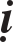 Chuù giaûi: Laønh döõ khoâng coá ñònh, chæ ôû choã haønh ñoäng nôi con ngöôøi. Tình thuaän theo lyù do ñaáy maø laønh. Tình traùi ngöôïc vôùi ñaïo do ñaáy laø taïo neân döõ. Cho neân noùi: “Laønh döõ tuøy ôû tình ngöôøi maø dôøi ñoåi”.D ch vieát: “Cho neân yeâu gheùt xung ñoät nhau maø sinh ra laønh döõ” töùc hieän taïi, nôi baûn Sôù giaûi vieát: “Laønh döõ hieän coù ngay nôi yeâu gheùt” töùc yeâu gheùt laø nhaân cuûa laønh döõ.D ch vieát: “Xa gaàn tranh giaønh nhau maø sinh ra hoái tieác, thaät giaû cuøng ñoái ñaõi nhau maø sinh ra lôïi haïi”, töùc laø vaên nôi baûn Sôù giaûi neâu: “Lo saàu, vui möøng hieän coù ngay nôi lôïi haïi. Lôïi haïi hieän coù ngay nôi thaät giaû”. Töùc thaät giaû laø nhaân cuûa lôïi haïi. Cho neân phaàn chuù giaûi vieát: “Thaät duøng ñeå caûm hoùa nôi vaät thì ñöôïc coù lôïi. Giaû duøng ñeå caûm hoùa vaät thì chæ gaây ra haïi. Töùc coù lo, vui, neân lôïi haïi laø nhaân cuûa lo vui. Vì theá ñaõ daãn Dòch noùi: “Xa gaàn cuøng tranh giaønh nhau maø sinh ra hoái tieác”. YÙ cho raèng: “Cuøng tranh giaønh, cuøng hoã trôï, thuaän hôïp thì vui möøng, traùi ngöôïc thì lo saàu. Thuaän hôïp thì laø lôïi, traùi ngöôïc thì laø haïi.Laïi nöõa, phaàn tieáp theo Dòch vieát: “Toùm laïi, caùi tình taû trong Dòch, gaàn nhau maø khoâng töông ñaéc thì laø döõ. Hoaëc gaây toån haïi, hoái vaø tieác”. Nay vì thöù lôùp cuûa choã thuaän nghòch, neân chaúng thuaän theo thöù töï cuûa vaên nôi baûn Sôù giaûi. Chæ hieåu vaên cuûa dòch thì vaên nôi baûn Sôù giaûi töï roõ.Töø caâu: “Yeâu gheùt döùt saïch” tieáp xuoáng: Laø neâu roõ lyù do cuûa vieäc döùt tröø laønh döõ, lo, vui. Saùch Chu Dòch tuy khoâng coù vaên nhöng vaãn laø yù töø goác cuûa Dòch. Töùc bieát roõ khoâng lo, khoâng vui môùi laø söï an laïc ñích thöïc.- Sôù caâu: “Maây töø bi phuû che khaép thì taøi cuøng baát taøi (goã duøng ñöôïc goã chaúng duøng ñöôïc) ñeàu ñöôïc maùt meû, möa tueä thaám nhuaàn lan roäng thì taát caû coû caây cuøng ñöôïc sinh soâi”: Caâu treân laø döïa theo saùch cuûa Trang Töû. Caâu döôùi laø döïa theo kinh Phaùp Hoa.Goã duøng ñöôïc thì coù theå laøm coät chính, xaø nhaø, thaønh loaïi caây goã quyù. Goã chaúng duøng ñöôïc thì khoâng laøm neân caùi gì caû. Saùch Nam Hoa Kinh cuûa Trang Töû, phaàn Ngoaïi Thieân, Thieân Sôn Moäc cheùp: “Trang töû ñi treân nuùi, thaáy moät caây lôùn, caønh laù raäm raïp. Ngöôøi thôï ñoán caây ñöùng moät beân maø khoâng ñoán. Hoûi duyeân côù thì thöa: Caây naày chaúng duøng ñaëng choã naøo caû! Trang Töû noùi: “Caây naày vì baát taøi maø ñöôïc höôûng taän tuoåi trôøi”.Ra khoûi nuùi, Trang Töû gheù nghó nôi nhaø ngöôøi quen. Chuû nhaø möøng rôû, hoái treû gieát nhaïn ñeå ñaõi khaùch. Treû thöa: Moät con bieát gaùy, moät con khoâng bieát gaùy. Vaäy neân gieát con naøo? Chuû nhaân baûo: Gieát con khoâng bieát gaùy.Hoâm sau ñeä töû hoûi Trang Töû:Hoâm qua, caùi caây trong nuùi, nhôø “baát taøi maø soáng taän ñöôïc tuoåi trôøi. Nay con nhaïn cuûa chuû nhaân, do vì “baát taøi” maø bò cheát. Nhö theá ôû vaøo ñòa vò cuûa thaày thì phaûi xöû ra sao?Trang Töû cöôøi noùi:Ta thì laïi xöû vaøo khoaûng giöõa cuûa taøi vaø baát taøi...” (Döïa theo baûn dòch cuûa Nguyeãn Duy Caàn).Tuy nhieân, lôøi noùi “taøi cuøng baát taøi” tuy ôû nôi saùch cuûa Trang Töû maø yù cuõng ñaõ coù nôi kinh Phaùp Hoa. Kinh Phaùp Hoa quyeån thöù ba coù ñoaïn: “Ta xem taát caû chuùng sinh ñeàu bình ñaúng khoâng coù taâm phaân bieät ñaây kia, yeâu gheùt. Ta khoâng heà tham ñaém, cuõng khoâng bò ngaên ngaïi, haïn cheá, luoân vì heát thaûy chuùng sinh thuyeát phaùp bình ñaúng...” cho ñeán noùi: “Sang heøn, treân döôùi, giöõ giôùi, phaù giôùi, uy ñaày ñuû cuõng chaúng ñaày ñuû, chaùnh kieán, taø kieán, caên trí lanh leï, caên trí aùm ñoän. Ñeàu cuøng tuoânxuoáng côn möa phaùp khoâng heà bieát meät moõi, bieáng treã”, töùc “taøi cuøng baát taøi ñeàu ñöôïc maùt meû.Noùi: “Ba thöù coû” töùc coû thuoác loaïi keùm, loaïi vöøa, loaïi toát. “Hai caây” töùc caây nhoû vaø caây lôùn. Do thöøa trôøi, ngöôøi (Nhaân thieân thöøa) ñöôïc xem nhö thöù coû thuoác loaïi keùm. Kinh noùi: “Hoaëc ôû nôi coõi Trôøi, Ngöôøi, laøm caùc baäc Chuyeån luaân Thaùnh vöông, Ñeá Thích, Phaïm Thieân laø thöù coû thuoác loaïi keùm”. Haøng Nhò thöøa ñöôïc xem laø thöù thuoác loaïi vöøa. Kinh vieát: “Bieát roõ veà phaùp voâ laäu, ñaït ñeán Nieát-baøn, khôûi saùu thaàn thoâng, ñaït ba minh. Hoaëc ôû rieâng nôi röøng nuùi thöôøng thöïc hieän thieàn ñònh, chöùng ñaéc baäc Duyeân giaùc, laø thöù coû thuoác loaïi vöøa”. Boà taùt laø loaïi coû thuoác baäc nhaát. Kinh noùi: “Caàu ñaït ñeán nôi choán cuûa Theá Toân, con nguyeän laøm Phaät, haønh tinh taán, thieàn ñònh, laø thöù coû thuoác loaïi toát”. Ñaây laø noùi chung veà Ñaïi thöøa, vì Ñaïi thöøa laø toái thöôïng. Töø ñòa thöù nhaát trôû leân, taâm töø roäng môû. Laïi noùi ñeán hai caây: Töø baûy ñòa trôû veà tröôùc laø caây nhoû. Kinh vieát: “Laïi nöõa, caùc Phaät töû heát loøng tu taäp theo Phaät ñaïo luoân thöïc haønh töø bi, töï bieát con ñöôøng laøm Phaät, quyeát ñònh khoâng coøn nghi ngôø. Ñoù goïi laø “caây nhoû”. Taùm ñòa trôû leân laø “caây lôùn”. Kinh neâu roõ: “An truï nôi thaàn thoâng, chuyeån phaùp luaân khoâng thoái chuyeån, hoùa ñoä voâ löôïng öùc traêm ngaøn chuùng sinh. Boà taùt haønh hoùa nhö theá goïi laø “caây lôùn”.Maø noùi: “Cuøng ñöôïc sinh soâi”, töùc nhö kinh noùi: “Phaät thuyeát giaûng moät caùch bình ñaúng, nhö nöôùc möa chæ laø moät vò, tuøy theo caên tính cuûa chuùng sinh maø choã thoï nhaän chaúng gioáng nhau. Nhö ñaùm coû, caây kia theo choã thoï nhaän nöôùc möa moãi loaøi sinh tröôûng ñeàu khaùc”.Sôù töø caâu: “Chaân ñi, boùng che... hoaëc ôû caûnh khoå cuûa caùc chuùng sinh nôi coõi thaáp keùm, thaáy ñöôïc daáu chaân Phaät thì thaân taâm ñöôïc an laïc trong baûy ngaøy”: Kinh Ñaïi Nieát-baøn quyeån thöù hai möôi taùm, noùi veà tröôøng hôïp con chim boà caâu bò thôï saên ñuoåi baét neân kinh sôï, chaïy ñeán nôi boùng cuûa Toân giaû Xaù-lôïi-phaát vaãn coøn kinh haõi, chöøng ñeán nôi boùng cuûa Phaät thì môùi an oån heát sôï. Ñöùc Theá Toân böôùc ñi, baøn chaân caùch maët ñaát boán ngoùn tay, caùc loaøi saâu boï nôi ñaát beân döôùi baøn chaân Phaät böôùc qua ñeàu ñöôïc sinh leân coõi trôøi, ôû nôi choã cuûa Nhö Lai vun troàng moät ít thieän caên, nhö coù ñöôïc phaùp toái thaéng ñaït ñeán Nieát-baøn.Sôù caâu: “Laïi nöõa, duøng toång quaùt veà yù cuûa keä”: Töùc Phaàn sô giaûi treân ñaõ phoái hôïp rieâng veà ba caâu keä xong. Nay, duøng chung ba caâu aáy ñeå giaûi thích caâu “Nhaân quaû thöù lôùp thaønh töïu”, ba caâu keä laø:“Phaät thaân thanh tònh, giai laïc kieán Naêng sinh theá gian voâ taän laïcGiaûi thoaùt, nhaân quaû thöù ñeä thaønh”. (Thaân Phaät thanh tònh ñeàu öa thaáy Phaùt sinh voâ taän laïc theá gianGiaûi thoaùt, nhaân quaû thöù lôùp thaønh).Coù naêm ñoâi nhaân-quaû:Moät: Laáy boán chöõ treân cuûa caâu ñaàu (Phaät thaân thanh tònh) laøm Nhaân. Laáy hai chöõ ñaàu cuûa caâu thöù ba (Giaûi thoaùt) laøm quaû. Do thaân Phaät thanh tònh neân khieán chuùng sinh ñöôïc giaûi thoaùt.Hai: Laáy hai chöõ ñaàu cuûa caâu ba (Giaûi thoaùt) laøm Nhaân. Caû caâu thöù hai (Naêng sinh theá gian voâ taän laïc) laøm quaû. Ñaây laø taùc duïng töø choã giaûi thoaùt cuûa Nhö Lai, khieán cho chuùng sinh ñöôïc an laïc. Moät, hai laø ñoâi thöù nhaát.Ba: Töø caâu: “An laïc voâ taän nôi theá gian” tieáp xuoáng: Laáy caû hai caâu (Naêng sinh theá gian voâ taän laïc) laøm Nhaân. Hai chöõ ñaàu cuûa caâu ba (Giaûi thoaùt) laøm quaû. Do söï an laïc nôi theá gian laø Nhaân, söï an laïc, giaûi thoaùt xuaát theá gian laø quaû.Boán: Duøng hai chöõ Giaûi thoaùt nôi caâu thöù ba lam Nhaân. Boán chöõ ñaàu nôi caâu thöù nhaát (Phaät thaân thanh tònh) laø quaû. Töùc Phaät chöùng ñaéc Giaûi thoaùt, lìa moïi chöôùng ngaïi, môùi coù theå daáy khôûi dieäu duïng lôùn maø hieän thaân thanh tònh.Ba, boán laø moät ñoâi (thöù hai).Naêm: Töø caâu: “Laïi nöõa, thaân Phaät thanh tònh” tieáp xuoáng: Chæ döïa nôi caâu ñaàu (Phaät thaân thanh tònh giai laïc kieán) töï phaân ra nhaân quaû: Boán chöõ tröôùc laø nhaân (Phaät thaân thanh tònh), ba chöõ sau (Giai laïc kieán) laø quaû. Do thaân Phaät thanh tònh khieán cho muoân loaøi öa thích nhìn thaáy khoâng bieát chaùn.Saùu: Laïi duøng ba chöõ sau nôi caâu ñaàu (Giai laïc kieán) laøm Nhaân. Boán chöõ tröôùc cuûa quaû (Phaät thaân thanh tònh). Do muoán loaøi öa thaáy neân töï caûm öùng thaân thanh tònh. Laïi nöõa, chuùng sinh neáu öa nhìn thaáy thì thaân thanh tònh coù quaû. Coøn neáu chaúng öa nhìn thaáy thì thaân thanh tònh khoâng coù quaû. Töùc laáy lôïi tha laøm quaû.Naêm, saùu laø ñoâi thöù ba.Baûy: Töø caâu: “Chuùng sinh öa nhìn thaáy” tieáp xuoáng: Laø laáy ba chöõ sau cuûa caâu moät (Giai laïc kieán) laøm Nhaân. Caû caâu thöù hai cuûa quaû (Naêng sinh theá gian voâ taän laïc). Do öa thích nhìn thaáy Phaät, neân caû coõi trôøi, ngöôøi luoân thoï nhaän an laïc.Taùm: Duøng caâu thöù hai (Naêng sinh theá gian voâ taän laïc) laøm Nhaân, ba chöõ sau nôi caâu moät (Giai laïc kieán) laø quaû, öa thaáy, neáu ñaït ñöôïc anlaïc thì söï öa nhìn thaáy aáy coù quaû. Öa nhìn thaáy neáu khoâng coù an laïc thì söï öa nhìn thaáy ñoù khoâng coù Quaû.Baûy, Taùm laø ñoâi thöù tö.Chín: Töø Caâu: “An laïc voâ taän” tieáp xuoáng: Duøng toaøn caâu thöù hai (Naêng sinh theá gian voâ taän laïc) laøm Nhaân. Laáy boán chöõ tröôùc cuûa caâu moät (Phaät thaân thanh tònh) laøm Quaû, do taïo ñöôïc söï an laïc voâ taän nôi theá gian, neân roát cuoäc ñaït ñöôïc thaân thanh tònh.Möôøi: Caâu: “Coù theå öùng hieän nghieäp thanh tònh laø quaû voâ taän” töùc duøng ba chöõ sau trong caâu hai (Voâ taän laïc) laøm Nhaân, boán chöõ ñaàu cuûa caâu moät (Phaät thaân thanh tònh) laøm Quaû. Nghóa laø an laïc voâ taän töùc söï an laïc cuûa Nieát-baøn. An truï nôi Nieát-baøn, coù theå taïo laäp söï vieäc lôùn, theo phöông tieän hieän thaân thanh tònh, do ñoù môùi coù Thaân thanh tònh, laø quaû cuûa söï an laïc voâ taän.Chín, Möôøi laø ñoâi thöù Naêm.Phaàn giaûi thích ôû treân noùi: “Cuoái cuøng ñaït ñöôïc Nieát-baøn laø söï an laïc voâ taän”, thì “an laïc voâ taän” coù hai thöù:Töùc an laïc xuaát theá nhö ñaõ bieän minh ôû treân.Laø duøng luoân moät caâu, töùc söï an laïc voâ taän ôû theá gian.Nhö Thuaàn Ñaø cuùng döôøng Phaät (Kinh Ñaïi Baùt Nieát-baøn) ñöôïc quaû baùo voâ taän, laø caên cöù nôi theá gian maø noùi voâ taän.Caâu toùm keát noùi: “Laàn löôït nhö theá” töùc laø laàn löôït cuøng thaønhtöïu.Sôù caâu: “Duïc laø goác cuûa khoå” Kinh Phaùp Hoa coù caâu: “Nhaân cuûacaùc khoå, tham duïc laø goác”.Sôù caâu: Caâu tieáp theo laøm roõ cuøng vôùi aùnh saùng cuûa chôùp”: Töùc nhö phaàn sau cuûa kinh noùi: “Thoâng minh, voâ uyù, duøng laøm aùnh saùng cuûa saám chôùp”, nghóa laø möôøi thoâng, möôøi minh, möôøi voâ uyù ñeàu goïi laø “aùnh saùng cuûa saám chôùp”. Cho neân cho laø “phöông tieän”.Sôù caâu: Tieáng saám cuûa vieân aâm, coù theå theo ñaáy maø suy xeùt”: Nghóa laø tieáng saám vang ñoäng caû haøng traêm daëm(nghóa laø thöù nhöùt cuûa tieáng saám) nay thì bieán hieän khaép caû phaùp giôùi. Nghóa thöù hai laø phaùt sinh. Theá naøo laø phaùt? Heát loøng gaén boù vôùi höông vò Thieàn, daáy khôûi coâng duïng lôùn nhö laø söï phaùt ñoäng cuûa ñaùm coân truøng AÅn naùu trong ñaát qua muøa ñoâng. Theá naøo laø sinh? Laø khieán cho thieän caên nôi caùc chuùng sinh ñöôïc naåy maàm, chöa sinh thì khieán cho sinh.Sôù caâu: “Töï nhieân Trieàu, Toâng:” Töùc laø traêm soâng ñeàu höôùng veà bieån. Nhö muoân nöôùc ñeàu quy veà trieàu coáng. Kinh leã noùi: “Yeát kieán vaøo muøa xuaân thì goïi laø Trieàu, yeát kieán vaøo muøa haï thì goïi laø Toâng”.Sôù caâu: “Caùc Roàng ñeàu coù boán thöù khoå naõo:” Veà boán thöù khoå naõo cuûa caùc loaøi Roàng, kinh luaän neâu daãn khoâng ñoàng. Theo kinh Baùng Phaät noùi nhö Long vöông A-na Baø-ñaït-ña, ñoái vôùi ba thöù khoå hoaïn thaûy ñeàu xa lìa:Caùt noùng khoâng phuû leân ñaàuKhoâng duøng thaân raén ñeå haønh duïc.Khoâng coù noãi sôï ñoái vôùi loaøi chim Ca-laâu-la.Ñaáy laø duï phaùt taâm Boà-ñeà xa lìa moïi neûo aùc nôi ba coõi. Vaên nôi baûn Sôù giaûi noùi ñeán boán thöù khoå hoaïn cuûa loaøi roàng:Moät: Khoå vì bò loaøi chim caùnh vaøng aên thòt.Hai: Khoå vì luùc haønh duïc bò trôû laïi vôùi thaân töôùng goác cuûa mình. Ba: Khoå vì phaûi mang lôùp vaûy daøy ñeå ngaên chaën loaøi saâu boï nhoû. Boán: Khoå vì bò caùt noùng phuû leân thaân.Coù choã noùi ñeán boán thöù khoå hoaïn naøy khoâng coù loaïi thöù ba, nhöng coù noí ñeán noãi khoå vì bò gioù thoåi maïnh, y phuïc quyù giaù toác leân, thaân töôùng loä ra...Sôù töø caâu: “Thöù tö laø Daï xoa vöông” tieáp xuoáng: Töùc phaàn noùi veà boä chuùng Daï xoa. Möôøi ñoaïn tröôùc thì caû vaên xuoâi vaø keä tuïng ñeàu coù giaûi thích. Töø ñoaïn möôøi moät trôû ñi thì chæ choïn laáy phaàn khoù ñeå giaûi thích. Töø ñaây trôû xuoáng phaàn nhieàu khoâng giaûi thích keä. Tröôøng hôïp coù keä khoù hieåu thì daãn roäng phaàn giaûi thích vaên xuoâi, ngöôøi ñoïc seõ töï ñoái chieáu ñeå laõnh hoäi.Sôù caâu: “An truï nôi ñöôøng chính, töùc chaúng phaân bieät ñaây laø taø ñaây laø chaùnh:” Töùc laø kinh Tònh Danh, phaåm vaøo phaùp moân Baát nhò, laø lôøi baøi toû cuûa Boà taùt Chu Ñænh Vöông.Sôù caâu: Ñoái vôùi ngöôøi toát thì duøng ñieàu toát ñaùp laïi: Laø möôïn lôøi töø saùch Ñaïo Ñöùc Kinh cuûa Laõo töû: “ñoái vôùi ngöôøi toát, ta ñoái ñaõi toát. Ñoái vôùi ngöôøi khoâng toát, ta cuõng ñoái xöû toát vôùi hoï” (Ñaïo Ñöùc Kinh chöông boán möôi chín).Sôù caâu: “Nghe ñieàu saâu xa khoâng kinh sôï”: Töùc noùi toång quaùt veà nghóa saâu xa, ñoù laø khoâng. Nghe noùi veà Khoâng, thì cho laø ñoàng vôùi ñoaïn dieät neân khieán ngöôøi kinh sôï. Kinh Ñaïi phaåm neâu roõ: “Ñaõ chaúng phaûi laø tröôùc Coù, cuõng chaúng phaûi laø sau Khoâng, maø laø töï taùnh luoân khoâng, chôù sinh kinh haõi.Caâu: “Nghe ñieàu caïn côït chaúng nghi ngôø”: Caïn côït laø chæ cho tieáp caän vôùi söï vieäc theo nhieàu neân phöông tieän, neân khieán sinh nghi hoaëc. Nay ñaõ roõ laø tuøy thuaän thì choã nghi sao coøn? “Nghe ñieàu chaúng phaûi saâu chaúng phaûi caïn” thì nghi laø khoâng coù caên cöù, khieán thaân taâm môø mòt,hoang mang. Nay ñaõ roõ “chaúng phaûi saâu xa”, laø Dieäu höõu “chaúng phaûi caïn” laø Chaân khoâng, lìa boû töôùng veà thaân taâm môùi laø duõng maõnh, coù theå taïo ñöôïc caûnh giôùi nhö theá.Laïi nöõa, ba caâu cuõng laø ba Quaùn: Caâu ñaàu (nghe ñieàu saâu xa...) laø quaùn veà khoâng, caâu thöù hai quaùn veà Giaû. Caâu sau laø quaùn veà Trung ñaïo. Ba caâu cuøng nghe, moät nieäm ñeàu thoâng toû.Sôù caâu: Baûy laø thaønh trì coù ba nghóa “: Vaên nôi baûn Sôù giaûi coù hai yù:Giaûi thích nghóa thaønh trì qua vaên xuoâi.Töø caâu: “Coù nhieàu nghóa nhö vaäy” tieáp xuoáng: Laø laõnh hoäi phaàn keä tuïng.Trong phaàn moät goàm ba:Thöù nhaát: Neâu roõ ba nghóa cuûa thaønh trì. Ba nghóa laø: Ngaên chaën keû ñòch töø beân ngoaøi. Nuoâi döôõng daân chuùng. Môû cöûa ñeå daãn daét.Thöù hai: Töø caâu: “Nay noùi thaønh phaùp” tieáp xuoáng: Laø neâu ra Theå cuûa thaønh.Thöù ba: Töø caâu: “Ñeàu coù ba nghóa” tieáp xuoáng: Laø giaûi thích rieâng veà boán chi tieát cuûa “thaønh phaùp”: Giaùo, lyù, haønh, quaû. Moãi thöù ñeàu coù ba nghóa cuûa Thaønh nhö “ngaên chaän keû ñòch beân ngoaøi” v.v...Nhöng boán phaùp maø chæ coù ba giaûi thích, laø do Lyù, Haønh ñöôïc giaûi thích keát hôïp:Chaúng phaûi laø Lyù thì chaúng hieån baøy Haønh. Chaúng phaûi laø Haønh thì khoâng laøm roõ ñöôïc Lyù. Cho neân caâu thöù nhöùt: Neáu roõ Taùnh khoâng cuûa “Thaønh trì taâm” thì caùc thöù hoaëc naõo chaúng xaâm nhaäp”. Töùc laø nghóa moät: Ngaên chaën keû ñòch beân ngoaøi. Taùnh Khoâng laø Lyù. Nghóa   laø töï taùnh nôi taâm Thanh tònh, khoâng cuøng vôùi voïng keát hôïp töùc laø Lyù ngaên chaën keû ñòch beân ngoaøi. Roõ veà Khoâng töùc Haønh “caùc Hoaëc phieàn naõo chaúng theå xaâm nhaäp” töùc Haønh laøm thaønh trì, goïi laø “ngaên chaën keû ñòch beân ngoaøi”.Sôù caâu: Caâu: “Thaáy haèng haø sa soá taùnh ñöùc thì muoân haïnh lieàn taêng”: Töùc laø nghóa thöù hai cuûa Thaønh. “Nuoâi döôõng daân chuùng”. Haèng haø sa soá taùnh ñöùc laø Taïng chaúng Khoâng, laø choã nuoâi döôõng cuûa Lyù. Thaáy töùc Theå cuûa Haønh. Muoân haïnh lieàn taêng tröôûng töùc laø thöïc haønh nghóa nuoâi döôõng daân chuùng, do bieát roõ taùnh cuûa caùc phaùp voán vaéng laëng, coù ñònh, tueä v.v...Sôù caâu: “Ñaïo khoâng ñaâu thì khoâng thoâng hôïp thì töï lôïi vaø lôïi tha thaâu toùm daãn daét”: Laø noùi veà nghóa thöù ba cuûa Thaønh: “Môû cöûa ñeå daãn daét”.Noùi: “Ñaïo khoâng ñaâu laø khoâng thoâng hôïp” bao goàm hai yù:Moät: “Lyù töùc laø ñaïo, khoâng gì laø khoâng thoâng hôïp. Töùc môû cöûa ñeå thoâng hôïp daãn daét”.Hai: Haønh kheá hôïp nôi ñaïo töùc khoâng choã naøo maø chaúng thoâng toû, neân coù khaû naêng thaâu toùm daãn daét haønh cuûa hai lôïi (töï lôïi, lôïi tha).Sôù töø caâu: “Lieàn coù theå kheá hôïp nôi Quaû” tieáp xuoáng: Laø phaàn hai, caên cöù nôi quaû theo “Thaønh phaùp” ñeå noùi veà ba nghóa (Phaàn moät laø caên cöù nôi Lyù Haønh). Quaû do Lyù, Haønh taïo neân, do ñaáy noùi “Lieàn coù theå”, töùc laø kheá hôïp vôùi ba ñöùc cuûa quaû vò, laø ba nghóa cuûa Thaønh Nieát- baøn (Phaùp thaân, Baùt-nhaõ, Giaûi thoaùt).Sôù töø caâu: “Môùi hieån baøy Giaùo nôi “Thaønh phaùp” tieáp xuoáng: Laø phaàn ba, caên cöù nôi Giaùo. Do ba nghóa cuûa Thaønh neâu treân ñeàu nhaân nôi Naêng thuyeân neân môùi hieån baøy coâng duïng cuûa Giaùo. Ba nghóa coù theå theo ñaáy maø xeùt.Sôù töø caâu: “Coù nhieàu nghóa nhö theá” tieáp xuoáng: Laø phaàn thöù hai, laõnh hoäi veà keä tuïng (Phaàn thöù nhöùt laø giaûi thích veà Thaønh).Noùi “Lôùp lôùp boán moân”: Nhö “Lôùp thöù nhöùt vôùi boán luaän chöùng”laø:Moân coù.Moân khoâng.Moân cuõng coù cuõng khoâng.Moân chaúng phaûi laø coù, chaúng phaûi laø khoâng.Thieân Thai Toâng ñem boán luaän chöùng naøy laàn löôït phoái vôùi	boángiaùo (taïng, Thoâng, Bieän, Vieân) thì coù boán thöù (loaïi) boán moân. Toùm löôïc nhö trong Huyeàn ñaøm tröôùc ñaõ noùi.Nay taïm döïa vaøo ôû trong moät lôùp boán Luaän chöùng (Töù cuù) laïi coù boán lôùp boán moân. Nhöng chaáp nhaän thaønh kieán thuû thì thaønh boán thöù phæ baùng. Thuû ñaéc veà yù laø Moân. Nay choïn laáy nghóa Moân ñeå noùi. Boán moân laø:Moân thöù nhaát: Laø boán luaän chöùng ñôn, nhö treân ñaõ noùi.Moân thöù hai: Laø boán luaän chöùng keùp:Moät: Coù coù, coù khoâng.Hai: Khoâng coù, khoâng khoâng.Ba: Cuõng coù coù, coù khoâng. Cuõng khoâng coù, khoâng khoâng.Boán: Chaúng phaûi laø coù-coù, coù khoâng. Chaúng phaûi laø khoâng coù, khoâng khoâng.Maø goïi laø “Keùp” töùc laø trong boán Luaän chöùng ñeàu noùi veà coù khoâng.Moân thöù Ba: Goàm ñuû boán luaän chöùng: Töùc trong boán luaän chöùngñeàu goàm ñuû boán (coù, khoâng, cuõng caâu (Luaän chöùng). Töùc laø: Caâu thöù nhaát veà coù goàm ñuû boán: 1. Coù coù, 2. Coù khoâng, 3. Cuõng coù cuõng khoâng,Coù chaúng phaûi coù, chaúng phaûi khoâng. Caâu thöù hai veà khoâng goàm ñuû boán: 1. Khoâng coù, 2. Khoâng khoâng, 3. Khoâng cuõng coù cuõng khoâng, 4. Khoâng chaúng phaûi coù, chaúng phaûi khoâng. Caâu thöù ba veà cuõng coù cuõng khoâng goàm ñuû boán: 1. Cuõng coù cuõng khoâng coù, 2. Cuõng coù cuõng khoâng khoâng, 3. Cuõng coù cuõng khoâng coù, cuõng coù cuõng khoâng khoâng, 4. Cuõng chaúng phaûi coù chaúng phaûi khoâng coù; cuõng chaúng phaûi khoâng chaúng phaûi khoâng khoâng. Caâu thöù tö veà chaúng phaûi coù chaúng phaûi khoâng goàm ñuû boán: 1. Chaúng phaûi coù chaúng phaûi khoâng coù, 2. Chaúng phaûi coù chaúng phaûi khoâng khoâng, 3. Cuõng chaúng phaûi coù chaúng phaûi khoâng coù; cuõng chaúng phaûi coù chaúng phaûi khoâng khoâng, 4. Chaúng phaûi laø chaúng coù chaúng phaûi khoâng coù; chaúng phaûi laø chaúng phaûi coù chaúng phaûi khoâng khoâng.Moân thöù tö: laø boán caâu tuyeät döùt ngoân töø. Laø tuyeät döùt Luaän chöùng ñôn, keùp, goàm ñuû (moân thöù nhaát, hai, vaø ba). Neáu giaûi thích theo Kieán giaûi thì boán kieán giaûi treân, moãi thöù coù taùm möôi taùm söû töông öng kieán giaûi naøy töùc cuûa ngoïai ñaïo. Neáu giaûi thích theo Phaät phaùp traûi qua boán giaùo, boán moân laïi moãi thöù sanh ra boán kieán moät loaïi boán caâu laø moät tuyeät döùt ngoân töø. Nhö vaäy moãi moân coù taùm möôi taùm söû, saùu möôi hai kieán, moät traêm leû taùm Hoaëc v.v… Neáu phaù moät kieán thì thaønh töïu moät moân, cöù theá tuaàn töï maø thaønh lôùp lôùp boán moân.Moät: Ngoaøi boán luaän chöùng ñôn thaûy döùt tuyeät ngoân töø.Hai: Ngoaøi boán luaän chöùng keùp thaûy döùt tuyeät ngoân töø... (löôïc).Caâu: “Laïi lôùp lôùp”: Nhö moät moân coù - khoâng thì goàm ñuû boán luaän chöùng, töùc traõi qua thöôøng, voâ thöôøng, ngaõ, voâ ngaõ v.v... Cuõng coù nhieàu boán luaän chöùng, töùc nhö:Coù voâ thöôøng.Khoâng voâ thöôøng.Cuõng coù cuõng khoâng voâ thöôøng.Chaúng phaûi laø coù chaúng phaûi laø khoâng voâ thöôøng. Laïi traûi qua muoân haïnh nhö Boá thí v.v... Nhö noùi: Moät: Coù boá thí.Hai: Khoâng boá thí.Ba: Cuõng coù cuõng khoâng boá thí.Boán: Chaúng phaûi laø coù chaúng phaûi laø khoâng boá thí.Sôù caâu: “Laïi coù moät Haønh laø Haønh cuûa Nhö Lai”: Töùc laø kinh Ñaïi Baùt Nieát-baøn, quyeån thöù möôøi moät ñaõ neâu, ñeán phaàn sau seõ daãn.Sôù caâu: “Nhö Thi Tyø cöùu maïng chim boà caâu v.v...” Töùc nôi Trí luaän quyeån thöù naêm cuøng kinh Baùo AÂn, ñeàu laø phaàn “Baûn haïnh” cuûa ñöùc Boån sö, nhö choã thöôøng bieát.Töø ñaây trôû xuoáng laø phaàn thöù ba noùi veà caùc thaàn.Sôù caâu: “Trí roõ veà taâm cuûa muoân vaät nhö “Khoâng” hoäi nhaäp saéc” Laø choïn laáy yù nôi phaàn keä tieáp döôùi. Trong keä noùi: Nhö hö khoâng” (Phaät trí nhö khoâng voâ höõu taän) laø lôøi cuûa duï veà choã saùng toû soi chieáu (Quang minh), keát hôïp caû phaùp duï. Phaàn coøn laïi ñeàu laø phaùp. Phaùp, duï cuøng ñoái nhau, toùm löôïc coù ba nhaäp.Moät: Duøng trí Phaät cuûa caâu ñaàu (Phaät trí nhö khoâng voâ höõu taän) laøm chuû theå hoäi nhaäp. “Taâm thaønh cuûa chuùng sinh nôi caâu ba (Chuùng sinh taâm haønh taát lieãu tri) laøm ñoái töôïng ñöôïc hoäi nhaäp. Hoäi nhaäp coù nghóa laø thaáu ñaït, thoâng toû. Cho neân Kinh Hoa Nghieâm, quyeån taùm möôi coù ñoaïn:“Trí Phaät roäng lôùn ñoàng hö khoâng Hieän khaép taát caû taâm chuùng sinh Thaûy roõ moïi voïng töôûng theá gian Chaúng daáy khôûi bao thöù phaân bieät”.Ñaây töùc laø “Trí roõ veà taâm cuûa muoân vaät”.Noùi: “Nhö” khoâng “hoäi nhaäp saéc”: Töùc nhö Phaåm Xuaát Hieän vieát: “Ví nhö hö khoâng hieän khaép ñeán caùc coõi Saéc, chaúng phaûi Saéc”.Hai: Noùi: “Thaân coõi toûa chieáu nhö maët trôøi hôïp vôùi hö khoâng” töùc laø duøng chöõ Quang minh cuûa caâu keä thöù hai (Quang minh chieáu dieäu bieán thaäp phöông) laøm chuû theå hoäi nhaäp. Caâu thöù tö (Nhaát thieát theá gian voâ baát nhaäp) laø ñoái töôïng ñöôïc hoäi nhaäp.“Nhaát thieát theá gian” töùc laø theá gian cuûa chuùng sinh vaø khí theá gian. Cho neân goïi laø “Thaân coõi toûa chieáu”. Töùc duøng duï veà hö khoâng neâu treân laøm ñoái töôïng ñöôïc hoäi nhaäp. Duøng Quang minh nôi Phaùp, duï neâu treân ñeå laøm chuû theå hoäi nhaäp. AÙnh saùng (Quang) thì chung cho hai thöù: AÙnh saùng cuûa thaân thì soi chieáu veà söï. AÙnh saùng cuûa Trí thì cuøng soi, chieáu caû Söï, lyù.Ba: “Trong coõi, thaân bieán hieän khaép, nhö hình töôïng nôi göông”: Töùc chæ duøng caâu keä thöù tö (Nhaát thieát theá gian voâ baát nhaäp) töï coù caû chuû theå vaø ñoái töôïng. Töùc “Voâ baát nhaäp” (khoâng gì laø khoâng hoäi nhaäp) laø chung cho ba thöù hoäi nhaäp:AÙnh saùng hoäi nhaäpTrí hoäi nhaäp, nhö treân ñaõ neâu.Thaân hoäi nhaäp.Chæ noùi “khoâng gì laø khoâng hoäi”, khoâng phaân bieät thaân hoäi nhaäp. Maø goïi laø: “Nhö hình töôïng nôi göông”, töùc ñem caùi duï nhö hö khoâng bieán hieän khaép ñaõ neâu treân maø duï ôû ñaây thì cuõng hôïp. Nay laïi neâu theâm ra moät duï ñeå duï veà thaân hoäi nhaäp. Vaät thaät ñoái nôi göông, trong göông thaáy hình töôïng. Töôïng laø hình töôïng ñöôïc giöõ laïi. Cô duyeân taïo caûm ñoái nôi coõi thì trong coõi thaáy Phaät. Phaät laø Phaät cuûa taâm.Töø caâu: “Dieäu löïc chuû theá gian” tieáp xuoáng: Treân laø laø noùi veà ñöùc cuûa Phaät. ÔÛ ñaây thì toùm ñeå quy veà caùc thaàn. Cho neân vieát laø: “Coù theå thaâu toùm thaân aáy”. Töø caâu: “Taùnh cuûa thaân aáy saùnh cuøng vôùi theá gian” tieáp xuoáng laø laøm saùng toû lyù do cuûa söï hoäi nhaäp. Töùc trí thaân, saéc thaân ñeàu sinh cuøng vôùi theá gian. Luaän vieát: “Taùnh cuûa Trí, taùnh cuûa saéc ñeàu laø töông töùc”.Caâu: “Ñeàu hoäi nhaäp, xem roõ veà caên cô” laø neâu roõ yù cuûa söï hoäi nhaäp, cuøng giaûi thích chöû “phoå” (hoäi nhaäp khaép), ñeå toùm keát quy veà phaàn vaên xuoâi.Töø caâu: “Nôi choán cuûa ñoái töôïng ñöôïc hoäi nhaäp” tieáp xuoáng: Laø keát thuùc ñeå quy veà teân goïi cuûa vò thaàn. Sôû dó phaûi nhaán maïnh choã toùm keát laø do khoù nhaän thaáy.Sôù caâu: “Ñaâu laø tuøy duyeân cuûa phaùp thaân chaúng phaûi laø coù”... YÙ naày ñeán quyeån thöù naêm (Kinh Hoa Nghieâm) seõ giaûi thích.Sôù caâu: “Möôøi laø, coù söï nhaän bieát veà ñöùc, haønh” Töùc nhö saùch Mao Thi chuù giaûi: “Nhaän bieát” (giaùc) laø roäng lôùn.Sôù caâu: “Hang ñaù chæ giöõ laïi aûnh maø taâm cuûa Roàng ñoäc ñaõ bieán ñoåi”. Chöõ “caùch” (trong caâu: Ñoäc long caùch taâm) nghóa laø bieán ñoåi. Ñaây thuoäc veà Kinh “Quaùn Phaät Tam muoäi haûi”. Söï vieäc naày raát daøi, nay chæ toùm löôïc veà yù. Töùc nôi quyeån thöù baûy cuûa kinh, Phaät noùi vôùi Toân giaû A nan: “Nhö Lai ñeán nöôùc Na-caøn-ha-la, laø choã döøng chaân cuûa caùc baäc tieân thôøi xöa, beân röøng hoa Chieâm Baëc coù ao nöôùc Roàng ñoäc ôû ñaáy, suoái coù hoa sen xanh, phía baéc hang ñaù La-saùt, phía nam nuùi Na-la-tö. Baáy giôø nôi hang ñaù kia coù naêm La-saùt, hoùa laøm long nöõ, cuøng vôùi Roàng ñoäc kia thoâng daâm. Roàng laïi tuoân xuoáng möa ñaù, ñaùm La-saùt laïi loäng haønh, gaây ra caûnh ñoùi khaùt, beänh taät keùo daøi hôn boán naêm trôøi. Luùc naøy, nhaø Vua voâ cuøng kinh haõi, caàu ñaûo ñuû thöù nhöng ñeàu voâ ích...” ñoaïn tieáp theo chæ neâu daãn yù. “Coù moät vò Phaïm chí taùn döông veà coâng ñöùc cuûa Phaät. Nhaø vua tin theo neân ñoát höông, töø xa thænh caàu Nhö Lai. Nhö Lai nhaän lôøi thænh caàu cuûa vua nöôùc Na-caøn-ha-la laø Phaát Ba-phuø-ñeà, neân hieän roõ thaàn thoâng bieán hoùa. La-saùt cuøng Roàng ñoäc ñaõ nhaän ñöôïc söï hoùa ñoä cuûa Phaät xong, khi aáy Long vöông quyø moïp, chaáp tay cungkính khuyeán thænh ñöùc Theá Toân: “Kính mong ñöùc Nhö Lai luoân an truï nôi choán naày. Neáu khoâng coù Phaät ôû ñaây, chuùng con daáy khôûi taâm aùc thì khoâng nhôø vaøo ñaâu maø thaønh töïu ñaïo quaû Boà ñeà voâ thöôïng”. Ñöùc Theá Toân khoâng lìa nôi hang cuûa Roàng, laïi nhaän lôøi thænh caàu cuûa nhaø Vua vaøo thaønh vua ñeå giaùo hoùa, ñi ñeán caùc nôi voán laø choán Phaät töøng haønh trì ñaïo Boà taùt cuûa mình vaøo thôøi xa xöa, caùc Roàng khi nghe tin Phaät saép trôû laïi choå cuõ thaûy ñeàu khoùc loùc, thöa: “Thöa ñöùc Theá Toân! Xin Phaät luoân truï ôû ñaây, vì sao laïi boû chuùng con? Chuùng con khoâng ñöôïc thaáy Phaät, seõ taïo vieäc aùc, aét phaûi bò ñoïa vaøo coõi aùc”. Baáy giôø ñöùc Theá Toân an uûi Long vöông: Ta thoï nhaän lôøi thænh caàu cuûa oâng, Theá toân toïa nôi truù xöù cuûa oâng moät ngaøn naêm traêm naêm. Phaät Thích ca Vaên lieàn phoùng thaân nhaäp vaøo vaùch ñaù. Cuõng nhö göông saùng, ngöôøi soi thaáy roõ aûnh cuûa maët mình. Caùc Roàng ñeàu thaáy Phaät ôû trong vaùch ñaù, aûnh hieän ra beân ngoaøi. Luùc naøy caùc Roàng ñeàu chaáp tay cung kính, vui möøng, khoâng ñi ra ngoaøi ao nöôùc aáy, vì luoân ñöôïc thaáy Phaät. Baáy giôø ñöùc an toïa theo loái kieát giaø ôû beân trong vaùch ñaù. Chuùng sinh khi thaáy töø xa höôùng tôùi thì thaáy, ñeán gaàn thì chaúng coøn hieän ra. Traêm ngaøn laàn chö thieân cuùng döôøng aûnh Phaät, aûnh Phaät cuõng thuyeát phaùp. Khi ñoù Phaïm Thieân vöông chaáp tay cung kính ñoïc lôøi keä:“Nhö Lai ôû trong hang ñaù Phoùng thaân nhaäp trong ñaù Nhö maët trôøi töï taïiÑuû töôùng aùnh saùng vaøng Con nay ñaàu maët leãBaäc Theá Toân Maâu Ni”.Vaên nôi kinh coøn noùi ñeán nhieàu chi tieát... Saùch “Quaûng Hoaèng Minh Taäp” (cuûa Ñaïi sö Ñaïo Tuyeân 596-667) noùi Ñaïo sö Tueä Vieãn coù baøi taùn veà aûnh ñaù naày, neâu veà xöù sôû so vôùi vaên nôi kinh hoaøn toaøn gioáng (Löôït bôùt).Sôù caâu: “Ngöôøi ñôøi khoâng ai laø khoâng coù choã khôûi ñaàu”: Goác töùc nôi saùch Mao Thi Vöông Chuù. Saùch Chu Dòch cuõng duøng lôøi naày (Nguyeân vaên: Theá nhaân mó baát höõu sô, tieãn khaéc höõu chung). Mó laø khoâng, tieãn laø ít, khaéc laø coù theå ñaït ñöôïc.Sôù caâu: Ngöôøi ñôøi ñem ngöôøi theo duïc”: saùch Thöôïng thö coù caâu: “Keû tieåu nhaân ñem ngöôøi theo duïc. Ngöôøi quaân töû thì khieán duïc theo ngöôøi”. Noùi “Chaúng theå goàm thaâu caû khoâng” (baát naêng kieâm vong). Vong laø khoâng. Nhöng hai chöõ kieâm vong gaén lieàn nhau. Töùc laø yù nôi saùch cuûa Trang töû, maø chöõ vong ôû ñaáy coù boä taâm. Töùc queân haún töôûngveà ta, ngöôøi, khoâng caäy nôi coâng ñöùc cuûa mình. Nay noùi: “Goàm luoân nôi ngöôøi khoâng thaáy ñaïo phaùp”.Sôù caâu: “Boán nghóa coù khoâng bao haøm caû naêm phaùp”: Boán nghóa töùc voâ sinh v.v… naêm phaùp töùc danh v.v… Nay tröôùc seõ giaûi thích naêm phaùp. Sau dung hôïp vôùi vaên nôi baûn Sôù giaûi.Veà naêm phaùp caùc kinh, luaän ñeàu neâu ñaày ñuû. Theo kinh Laêng Giaø thì naêm phaùp laø: Danh, Töôùng, Voïng töôûng, Chaùnh trí, vaø Nhö nhö. Coøn nhö luaän Du Giaø quyeån baûy möôi hai thì thöù töï cuûa naêm phaùp laø: Töôùng, danh, Phaân bieät, Chaân nhö, vaø Chaùnh Trí.Phaân bieät laø teân goïi khaùc cuûa Voïng töôûng, Töôùng laø choã baøn luaän veà nôi choán, söï vieäc an ñuû. Danh töùc laø sôû höõu nôi Töôùng, taêng ngöõ phaân bieät töùc laø moïi Taâm, Taâm sôû hieän coù trong söï vaän haønh cuûa ba coõi. Chaân nhö laø phaùp voâ vi. Döùt saïch ngaõ sôû thì hieån baøy choã haønh hoùa cuûa Thaùnh trí, chaúng phaûi laø taát caû choã baøn veà nôi choán, söï vieäc an ñuû. Chaùnh trí thì toùm löôïc coù hai thöù:Moät: Chæ laø Chaùnh trí xuaát theá gian.Hai: Chaùnh trí goàm caû theá gian vaø xuaát theá gian. Loaïi moät laø Trí Caên baûn. Loaïi hai laø Haäu Ñaéc Trí:Naêm phaùp naày laø Giaû, laø Thaät? Roõ raøng Töôùng thì chung cho Giaû, Thaät, cuõng goàm ñuû hai coù nôi Giaû, Thaät. Danh thì chæ laø giaû coù. Phaân bieät thì ñoàng vôùi Töôùng, do coù phaùp thaät cuûa Taâm, Taâm sôû nôi ba coõi, neân laø Thaät coù. Neáu suy tính theo hö voïng thì laø giaû coù. Chaân nhö thì chæ thaät coù. Hai Trí ñeàu thaät coù.Naêm phaùp aáy ñoái vôùi hai ñeá thì thuoäc thaâu toùm cuûa ñeá naøo? Ba phaùp tröôùc (Danh, Töôùng, Phaân bieät) thì Tuïc ñeá coù. Chaân nhö thì Thaéng nghóa ñeá coù. Caên baûn tríthì Thaéng nghóa ñeá coù. Haäu Ñaéc Trí thì chung caû hai coù (Tuïc ñeá coù, chaân ñeá coù).Naêm phaùp töø caùi gì sanh? Danh thì töø duïc sinh. Töôùng vaø Phaân bieät thì cuøng töø Töôûng phaân bieät sinh. Chaân nhö töø Khoâng sinh. Trí thì töø nghe hieåu chaùnh phaùp, theo ñuùng lyù taùc yù sinh.Naêm phaùp naày laø moät hay laø khaùc? Nay seõ ñem Töôùng ñoái chieáu vôùi boán phaùp coøn laïi ñeå baøn veà khaùc, chaúng khaùc.Moät: Töôùng cuøng vôùi Danh khaùc nhau. Neáu noùi laø khaùc thì danh neân thaät laø Thaät coù. Neáu cho laø chaúng khaùc thì giöõ laáy Töôùng neân ñöôïc Danh.Hai: Töôùng cuøng vôùi Phaân bieät, neáu khaùc, thì Phaân bieät chaúng phaûi laø Töôùng. Neáu noùi chaúng khaùc thì ngoaøi Phaân bieät coù Töôùng neân duøng Phaân bieät laøm Taùnh.Ba: Töôùng cuøng vôùi Chaân nhö, neáu khaùc thì phaàn Thaéng nghóa cuûa Töôùng chaúng phaûi laø Nhö. Ngöôøi haønh quaùn neân boû Töôùng ñeå caàu Nhö. Chaân nhö cuûa Chaùnh giaùc phaûi chaúng laø töôùng giaùc. Neáu noùi chaúng khaùc, thì chaân nhö khoâng sai bieät, Töôùng cuõng khoâng sai bieät. Khi ñaït ñöôïc Töôùng cuõng phaûi ñaït ñöôïc Chaân nhö, laïi khi ñaït ñöôïc Chaân nhö cuõng phaûi ñaït ñöôïc Töôùng.Boán: Töôùng vaø Chaùnh trí thì ñaõ noùi veà Töôùng vaø Phaân bieät. Cho neân bieát danh vaø Phaân bieät cuøng Chaùnh trí, cuøng phaân bieät nôi Chaùnh trí ñeàu phaûi goïi laø khaùc nhau. Phaàn coøn laïi toùm löôïc coù theå nhaän bieát.Ñaõ roõ veà söï sai bieät cuûa naêm phaùp Danh, Töôùng v.v... Nay seõ keát hôïp nôi vaên cuûa baûn Sôù giaûi. Trong Sôù tröôùc laø duøng naêm phaùp ñeå noái keát caâu vaên. Sau töø caâu: “Meâ chaáp Chaân nhö, do ñaáy thaønh danh, Töôùng” tieáp xuoáng: Laø bieän giaûi veà nguyeân nhaân daáy khôûi vieäc thaâu toùm dung hôïp.“Noùi” Meâ chaáp nôi Chaân nhö, do ñaáy thaønh Danh töôùng töùc voïng töôûng laø sinh”: Ñaây laø hieån baøy luùc meâ laàm thì chæ coù ba phaùp: Moät laø Danh. Hai laø Töôùng, ba laø Voïng töôûng. Cho neân naêm phaùp naày bao quaùt chung cho taát caû, maø chaúng caàn phaûi ñoàng thôøi. Töùc nhö Voïng töôûng, Chaùnh trí thì ñaây aét chaúng cuøng hieän. Nhö nay coù Voïng Töôûng thì quyeát khoâng coù Chaùnh trí. Coøn Nhö nhö, Danh, Töôùng thì coù söï AÅn giaáu, hieån baøy. Trong meâ laàm thì Nhö nhö AÅn giaáu, Danh, Töôùng hieån baøy.Tieáp theo noùi: “Toû ngoä ñöôïc goác cuûa Danh, Töôùng laø Nhö nhö thì chuyeån hoùa thaønh Trí”: Ñaây laø hieån baøy khi toû ngoä thì chæ coù hai phaùp: Chaùnh trí vaø Nhö nhö. Ñaõ coù Chaùnh trí thì quyeát khoâng coøn Voïng töôûng. Thaáu ñaït Nhö nhö thì Danh Töôùng AÅn giaáu. Tuy khoâng huûy hoaïi töôùng, maø roõ Theå laø khoâng. Lyù truøm nôi Söï neân khoâng gì laø khoâng döùt saïch. Do vaäy, trong khoâng chaúng coù phaùp saéc v.v… Kinh Laêng-Giaø noùi: “Nghóa laø nhaän roõ veà Danh, Töôùng cuøng Voïng töôûng, Theå cuûa chuùng voán chaúng theå thuû ñaéc, thì goïi laø Chaùnh trí. Nhö nhö töùc laø Danh, Töôùng,Voïng töôûng voán töï chaúng sinh”.Giaûi thích: “Danh, Töôùng chaúng sinh töùc Caûnh nhö. Voïng töôûng chaúng sinh töùc Taâm nhö. Thaáu roõ Taâm nhö, Caûnh nhö ñoù laø Chaùnh trí. Cho neân chæ Chaùnh trí cuøng Nhö nhö toàn taïi.Laïi noùi “Ngoaøi Nhö khoâng coù Trí, Theå cuûa Trí töùc Nhö”: Laø laïi dung hôïp hai phaùp neâu treân laøm moät vò. “Ngoaøi Nhö khoâng coù Trí” töùc duøng Nhö thaâu toùm Trí. “Theå cuûa Trí töùc Nhö” laø duøng Trí thaâu toùm Nhö. Dung hôïp caû hai laøm moät. Cho neân phaàn kinh tieáp vieát “Khoâng coù caùi Nhö ôû ngoaøi Trí laø ñoái töôïng hoäi nhaäp cuûa Trí” cuõng khoâng coù caùiTrí ôû ngoaøi Nhö laø chuû theå chöùng ñaéc nôi Nhö, chính laø nghóa naày. Vaên nôi baûn Sôù giaûi keát luaän: “Hai phaùp cuõng nhö hö khoâng tónh laëng soi chieáu khoâng ngaên ngaïi”. Tónh laëng töùc laø Nhö. Soi chieáu töùc laø Trí. Nhö maët trôøi hôïp vôùi hö khoâng, tuy coù hai söï maø moät Töôùng khoù phaân.Sôù caâu: “Möôøi löïc haøng phuïc Ma, möôøi thöù quaân Ma ñeàu dieät heát” Trí luaän quyeån thöù saùu noùi:“Duïc laø quaân thöù nhöùt cuûa ngöôi (Ma). Öu saàu laø quaân thöù hai.Ñoùi khaùt laø quaân thöù ba. Khaùt aùi laø quaân thöù tö.Ham nguõ, nghó laø quaân thöù naêm. Sôï haõi laø quaân thöù saùu.Nghi ngôø laø quaân thöù baûy.Haøm chöùa söï vieäc ñoäc haïi laø quaân thöù taùm. Tham lôïi döôõng laø quaân thöù chín.Tham ñaém veà danh voïng hö huyeãn, töï cao, khinh maïn keû khaùc laø quaân thöù möôøi.Quaân cuûa ngöôi laø theá ñaáy! Heát thaûy ngöôøi trong theá gian cuøng taát caû chö thieân khoâng theå phaù tröø ñöôïc. Ta (Phaät) duøng trí tueä teân, Trí tu taäp phaùp Ñònh laøm cung, tröø phaù saïch caùc thöù quaân ma cuûa ngöôi, nhö neùm caùi bình ñaát vaøo nöôùc”. Nay cho AÙi duïc laø nöôùc neân nhaán maïnh veà ñieàu aáy.Sôù caâu: “Traêm loå troáng neân aâm thanh phaùt ra do thoåi khaùc nhau” Nghóa thì coù theå nhaän bieát. Coøn söï thì xuaát xöù töø saùch Trang Töû (Thieân Teá Vaät Luaän).Sôù caâu: “AÙnh saùng maët trôøi hôïp vôùi hö khoâng”: Vaên nôi baûn Sôù giaûi goàm ba phaàn:Moät: Giaûi thích chung.Hai: Chia chöông giaûi thích rieâng. Ba: Toång keát, xöng taùn.Moät: Tröôùc laø neâu veà duï. Töø caâu: “Trí phuø hôïp vôùi thaät töôùng” tieáp xuoáng laø Hôïp. Duøng trí hôïp vôùi maët trôøi. Duøng thaät töôùng hôïp vôùi hö khoâng. “Phuø” coù nghóa laø phaân maø hôïp. Treân Theå cuûa thaät töôùng voán coù aùnh saùng trí tueä, do töø voâ thæ meâ laàm, nay môùi toû ngoä veà aùnh saùng aáy. Töùc laø mình gaëp laïi aùnh saùng trí tueä voán coù töø tröôùc, chaúng phaûi do soi chieáu nay môùi coù. Cho neân cuøng vôùi thaät töôùng tuy phaân maø hôïp. Thaät töôùng voâ bieân neân trí cuõng voâ bieân. Nhö hö khoâng chaúng bôø beán, neân aùnh saùng cuõng khoâng bôø beán.Caâu: “Tuy töø voâ soá kieáp tu taäp maø thaønh nhöng hoaøn toaøn ñoàng vôùi phaàn voán coù”: Laø duøng vaên nôi keä ñeå laõnh hoäi veà nghóa. Keä vieát:“ÖÙc kieáp tu thaønh khoâng theå baøn Tìm bieân vöïc aáy chaúng theå bieát”.Nghóa chính laø tu taäp maø thaønh. Trí ñaõ khoâng beán bôø thì sao coù theå phaân maø hôïp? Neân ôû ñaây caàn giaûi ñaùp: “Tuy laø tu taäp maø thaønh, nhöng hoaøn toaøn ñoàng vôùi phaàn voán coù”. Vì vaäy kinh neâu:“Thaät töôùng dieãn phaùp khieán hoan hæ”Vaên nôi baûn Sôù giaûi keát luaän: “Linh dieäu cuøng toät, sieâu vöôït moïi soá löôïng töùc laø tu taäp maø thaønh. Taän cuøng choã vi dieäu khoù nghó baøn töùc laø phuø hôïp vôùi phaàn voán coù. Cuõng nhö Thuûy giaùc ñoàng vôùi Baûn giaùc, khoâng coù choã khaùc nhau cuûa thuûy, baûn, vì laø söï giaùc ngoä roát raùo. Tuy nhieân, caâu “Linh dieäu cuøng toät vöôït moïi soá löôïng” voán xuaát xöù nôi Trieäu luaän (cuûa Ñaïi sö Taêng Trieäu 384-414), laø vaán naïn cuûa Löu Di Daân veà baøi Baùt-nhaõ Voâ tri luaän. Ñoaïn vaên aáy ñaày ñuû laø: “Nhöng nay ngöôøi bình phaåm coøn coù choã nghi ñoái vôùi toâng chæ cao xa cuûa baøi luaän, muoán tìm söï khaùc bieät taâm cuûa baäc Thaùnh nhaân maø cho raèng Linh dieäu cuøng toät sieâu vöôït moïi soá löôïng. Nhieäm maàu troïn veïn phuø hôïp ñoù ö? Laø ñem Theå cuûa taâm töï nhieân linh dieäu, roãng laëng, moät mình caûm ñöôïc ñoù ö? Neáu noùi linh dieäu cuøng toät, sieâu vöôït moïi soá löôïng, heát möïc vi dieäu, aâm thaàm phuø hôïp thì teân goïi cuûa Tòch vaø Chieáu chæ laø theå cuûa Ñònh vaø Tueä. Neáu noùi laø theå cuûa taâm töï nhieân linh dieäu roãng laëng moät mình caûm ñöôïc, thì moïi cô öùng cuûa quaàn sanh chaéc chaén haàu nhö ñaõ chaám döùt!ÔÛ ñaây, yù cuûa ngöôøi hoûi (Löu di daân) cho raèng: “Neáu linh dieäu cuøng toät... töùc laø toät cuøng cuûa söï tu taäp ôû nôi khoâng tu. Linh dieäu toät cuøng laø Chieáu (soi chieáu). Heát möïc vi dieäu laø tòch (vaéng laëng), cuõng laø ñònh, tueä cuûa chính mình thì sao laïi laäp rieâng goïi laø voâ tri? Neáu taâm theå töï nhieân, linh dieäu roãng laëng... töùc laø theå voán voâ tri, coá nhieân laø hôïp vôùi choã öùng duïng cuûa Voâ (khoâng). Sao laïi noùi Baùt-nhaõ voâ tri, ñoái duyeân maø soi chieáu?...” Luaän chuû ñaùp laïi: “YÙ cho raèng: Heát möïc vi dieäu, aâm thaàm phuø hôïp... thì chaúng theå duøng ñònh, tueä goïi teân. Linh dieäu, roãng laëng... thì chaúng theå cho laø choã öùng hôïp vôùi muoân loaøi ñaõ döùt. Hai lôøi tuy khaùc maø dieäu duïng luoân laø moät. Vì chaáp theo yù mình thaønh ra khaùc, neáu theo ñuùng yù cuûa Baäc Thaùnh thì khoâng khaùc...”Ghi nhaän: Xem lôøi ñaùp cuûa Ñaïi sö Taêng Trieäu, caâu treân cho raèng: “Ñaõ phuø hôïp saâu xa vôùi Theå, cuûa taâm thì sao coù theå duøng ñònh, tueä ñeå goïi teân. Neáu duøng ñònh, tueä laøm teân goïi thì chöa phuø hôïp vôùi theå cuûa taâm”. Caâu döôùi thì yù traû lôøi: “Linh dieäu, roãng laëng... cuøng vôùi vi dieäu toätcuøng sieâu vöôït moïi soá löôïng, hai nghóa töông hôïp, thì sao coù theå cho laø söï öùng hôïp vôùi muoân loaøi laø döùt? Neân noùi: “Hai lôøi tuy khaùc maø ôû nôi Thaùnh trí thì khoâng khaùc”. Nay, nôi baûn Sôù giaûi noùi chung laø khoâng söû duïng yù goác traû lôøi vaán naïn kia, maø chæ möôïn trong phaàn vaán naïn moät caâu. Töùc laø: “Söï soi chieáu neûo linh dieäu taän cuøng, toät baäc nôi vaän soá thì söï vi dieäu khoâng ñaâu laø khoâng cuøng taän”, chính laø hôïp vôùi cuûa Taâm.Sôù caâu: “Nay, ñöôïc neâu ra möôøi nghóa ñeå bieän giaûi veà choã khoù nghó baøn”: Laø phaàn hai, chia chöông ñeå giaûi thích rieâng. Phaàn naày goàm hai:Moät: Neâu rieâng veà duï cuûa möôøi moân.Hai: Töø caâu: Duøng maët trôøi trí, tueä soi chieáu taùnh khoâng cuûa taâm tieáp xuoáng: Laø thaâu toùm, duøng phaùp hôïp vôùi duï. Döïa vaøo duï ñeå giaûi thích phaùp, neân vieát laø “Theo ñaáy maø soi xeùt”.Sôù caâu: “Yeân laëng, chaúng ñoäng, nhaân ñaáy maø xem xeùt moïi caên cô”: Caâu naày töùc saùch Chu Dòch, Heä Töø truyeän. Vaên ñaày ñuû laø: “Dòch khoâng nghó ngôïi gì caû, khoâng laøm gì caû, yeân laëng, chaúng ñoäng. Noù chæ caûm maø thaáu ñöôïc caùc bieán coá trong thieân haï” Nay caên cöù nôi Baûn Sôù giaûi möôïn lôøi aáy.Sôù caâu: “Nöõa tröôùc cuûa baøi keä thöù nhaát bieän giaûi veà nhaân quaû cuûa moät töôùng”: Vaên nôi baûn Sôù giaûi ñöôïc chia laøm hai:Moät: Dung hôïp vôùi vaên cuûa kinh ñeå bieän giaûi veà töôùng cuûa möôøi Thaân.Hai: Daãn kinh, luaän ñeå bieän giaûi veà Töôùng cuûa ba Thaân.Moät: Noùi: “Thuaàn, taïp khoâng ngaên ngaïi, Nhaân quaû cuøng dung hôïp”: Roõ raøng laø töôùng cuûa Nhö Lai cuõng goàm ñuû boán caâu:Moät: Moät nhaân, moät töôùng.Hai: Moät nhaân, taát caû töôùng. Ñaây ñeàu thuoäc veà moân Thuaàn.Ba: Taát caû nhaân, moät töôùng.Boán: Taát caû nhaân, taát caû töôùng. Ñaây ñeàu thuoäc veà moân Taïp.Chính laø Thuaàn maø thöôøng taïp, Taïp maø luoân Thuaàn, neân goïi laø khoâng ngaên ngaïi. Do töôùng cuûa Nhaân voâ ngaïi, neân Töôùng cuûa Quaû cuõng voâ ngaïi. Vì vaäy ñaït ñöôïc söï thaønh töïu vieân maõn chaúng phaûi laø thaønh töïu moät phaàn. Do heát thaûy Haønh thuaàn taïp, voâ ngaïi, maø thaønh töïu moät Töôùng, neân moät Töôùng aáy töùc ñoàng vôùi Phaùp giôùi. Huoáng chi Nhaân quaû thoâng hôïp thaáu trieät. Trong Nhaân coù quaû cuûa voâ taän. Trong Quaû coù Nhaân khoù baøn.Sôù töø caâu: “Nhö Nhaân cuûa ba möôi hai töôùng”: Tieáp xuoáng: Laø phaàn hai, neâu daãn ñeå noùi veà Töôùng cuûa ba Thaân. ÔÛ ñaây chæ noùi veà Hoùa thaân maø chæ chung cho hai Thaân coøn laïi. Trí luaän ôû nôi quyeån ba möôi hai. Luaän Du Giaø ôû nôi quyeån boán möôi chín. Kinh Ñaïi Baùt Nieát-baøn quyeån thöù hai möôi chín. Kinh vieát: Thieän nam! Neáu Ñaïi Boà taùt giöõ giôùi chaúng lay ñoäng, taâm boá thí khoâng ñoåi dôøi, an truï nôi lôøi noùi chaân thaät nhö nuùi Tu di, do nghieäp duyeân naày neân ñöôïc Töôùng toát laø maët döôùi baøn chaân ñaày ñaën, baèng phaúng. Neáu ñaïi Boà taùt ñoái vôùi cha meï, caùc baäc Hoøa thöôïng, sö tröôûng, cho ñeán ñoái vôùi caùc loaøi suùc sanh, ñem cuûa caûi ñuùng phaùp cuùng döôøng, cung caáp, do nghieäp duyeân naày neân ñöôïc töôùng toát laø döôùi loøng baøn chaân coù töôùng baùnh xe vôùi ngaøn caêm. Neáu ñaïi Boà taùt chaúng saùt sanh, chaúng troäm cöôùp, ñoái vôùi cha meï, caùc baäc sö tröôûng luoân sanh taâm hoan hyû, do nghieäp duyeân naày neân coù ñöôïc ba töôùng toát: Moät laø ngoùn tay thon daøi, hai laø goùt chaân daøi, ba laø thaân mình vuoâng thaúng. Ba töôùng toát naày laø ñoàng moät nghieäp duyeân... Neáu ñaïi Boà taùt chaúng AÅn giaáu taøi ñöùc cuûa ngöôøi khaùc, maø luoân taùn döông ñieàu toát ñeïp cuûa hoï, do nghieäp duyeân naày neân ñöôïc töôùng toát laø “baïch haøo”. Naøy Thieän nam!Neáu ñaïi Boà taùt tu taäp veà nghieäp duyeân ba möôi hai töôùng toát nhö vaäy thì ñaït ñöôïc taâm Boà ñeà chaúng thoái chuyeån...”Sôù caâu: “Nhaân chính khieán hieån baøy hieän ra nhö kho vaøng”: Töùc laø kinh Nieát-baøn, nôi duï veà ngöôøi con gaùi ngheøo, trong nhaø coù kho baùu.Sôù caâu: Thaáu toû veà Nhö chaúng chaáp giöõ thì taâm döùt tuyeät moïi dao ñoäng”: Kinh Kim Cöông coù caâu: “Chaúng chaáp giöõ nôi Töôùng, Nhö nhö chaúng ñoäng”.Sôù caâu: “Tu di coù theå nghieâng ñoå nhöng ma haù coù theå nhieãm loaïn”: Laø noùi veà tröôøng hôïp tu taäp cuûa Thieàn sö Tueä Ngoâi theo saùch Cao Taêng truyeän, truyeän cheùp” Ñaïi sö tu thieàn nôi röøng saâu, coù moät ma aùc hieän ra nôi phía tröôùc, ma chæ coù thaân, khoâng ñaàu nhaèm khieán cho nhaø sö kinh sôï. Nhöng ñaïi sö vaãn an nhieân, laïi an uûi ma: “möøng cho ngöôøi vì khoâng coù noãi ñau ñôùn nôi ñaàu” Ma laïi hieän ra hình coù ñaàu nhöng khoâng coù buïng. Ñaïi sö laïi noùi: “Möøng cho ngöôi vì khoâng coù noãi saàu lo cuûa naêm taïng”. Nhö theá cöù bieán ñi laïi hieän ra, roát cuoäc chaúng laøm cho ñaïi sö meâ hoaëc. Ma laïi hoùa laøm moät Thieân nöõ, noùi vôùi ñaïi sö: “Thieân ñeá sai con ñeán ñaây ñeå lo vieäc queùt doïn”. Sö noùi: “Taâm ta nhö ñaát, khoù coù theå lay ñoäng...” Thieân nöõ lieàn bay leân khoâng, bieán maát. Lôøi taùn döông:“Bieån lôùn duø caïnTu Di duø nghieâng Baäc thöôïng nhaân aáy Chí luoân vöõng beàn!”Nay duøng moät caâu, nghóa yù hoaøn toaøn gioáng.Sôù caâu: “Do dieäu löïc nôi thieän caên töø bi neân phoùng aùnh saùng töø phaùp Tam muoäi Nguyeät AÙi”:Veà “thieän caên töø bi” töùc nôi kinh ñaïi Baùt Nieát-baøn, quyeån thöù möôøi laêm. Kinh vieát: “Laïi nöõa, Thieän nam! Boán Taâm voâ löôïng cuûa Boà taùt coù theå laøm coäi goác cho taát caû moïi thieän caên.” Phaàn tieáp theo noùi roäng veà taâm töø thöïc haønh boá thí, phaùt khôûi nguyeän lôùn xong thì neâu roõ: “Thieän nam! Taát caû haøng Thanh vaên, Duyeân giaùc, Boà taùt chö Phaät Nhö Lai, vôùi moïi thieän caên hieän coù ñeàu do taâm töø laøm coäi goác. Naày Thieän nam! Ñaïi Boà taùt tu taäp taâm Töø, coù theå sinh khôûi voâ löôïng thieän caên nhö theá, töùc laø caùc phaùp quaùn nhö Quaùn baát tònh v.v... ñeàu töø ñaáy sinh ra.” Phaàn keát luaän noùi: “Nhöõng phaùp nhö vaäy, Taâm töø laø coäi goác. Thieän nam! Do yù nghóa aáy neân töø laø chaân thaät, chaúng phaûi hö voïng. Neáu coù ngöôøi hoûi caùi gì laø coäi goác cuûa taát caû thieän caên, thì neân ñaùp: Ñoù laø taâm Töø. Do yù nghóa aáy neân Töø laø chaân thaät, chaúng phaûi hö voïng. Naøy Thieän nam! Ngöôøi coù theå kheùo thöïc haønh Töø goïi laø tö duy thaät. Ngöôøi tö duy ñuùng thaät goïi laø taâm töø. Taâm töø töùc laø Nhö Lai. Taâm töø töùc laø Ñaïi thöøa. Ñaïi thöøa töùc laø Töø. Töø töùc laø Nhö Lai. Naøy Thieän nam!Taâm töø laø ñaïo Boà ñeà, ñaïo Boà ñeà töùc Nhö Lai. Nhö Lai töùc taâm Töø”.Ñoaïn tieáp theo noùi roäng veà ñöùc cuûa Töø laø taát caû caùc phaùp thieän. Noùi roäng veà ñöùc cuûa Töø: “Nhö Ñeà-baø-ñaït-ña muoán haïi Nhö Lai, ñaõ khieán vua A-xaø-theá thaû voi say ra, Nhö Lai lieàn nhaäp phaùp ñònh Töø, xoeø baøn tay chæ veà phía voi, töùc thì ôû naêm ñaàu ngoùn tay hieän ra naêm   sö töû. Voi say thaáy sö töû neân sôï haõi, voäi gieo mình saùt ñaát, kinh leã nôi chaân Nhö Lai. Naøy Thieän nam!Luùc ñoù nôi naêm ñaàu ngoùn tay cuûa Nhö Lai thaät khoâng coù sö töû. Chæ laø do dieäu löïc töø söï tu taäp thieän caên Töø, ñaõ khieán cho voi say kia ñöôïc ñieàu phuïc”. Noùi roäng veà duyeân khôûi, thaûy ñeàu toùm keát quy veà “dieäu löïc nôi thieän caên Töø”.Veà Phoùng aùnh saùng töø phaùp Tam muoäi Nguyeät AÙi”: Cuõng laø kinh Ñaïi Nieát-baøn, quyeån thöù hai möôi, kinh cheùp: “Baáy giôø ñöùc Theá Toân ôû nôi röøng Sa la song thoï, duøng Phaät nhaõn thaáy vua A-xaø-theá ngaát xæu ngaõ laên xuoáng ñaát. Ñöùc Nhö Lai laø baäc ñaïo sö ñaïi töø bi neân vì vua A-xaø-theá maø nhaäp Tam muoäi, Nguyeät AÙi, roài phoùng ra haøo quang lôùn. AÙnh saùng naøy maùt meû toûa chieáu ñeán thaân nhaø vua khieán moïi muïn nhoït treân thaân nhaø vua lieàn laønh, moïi söï noùng böùc, nhöùc nhoái ñeàu heát”, cho ñeán ñoaïnnhaø vua hoûi Kyø baø: “ Vì sao goïi laø phaùp Tam muoäi Nguyeät AÙi? Kyø Baø thöa ñaùp veà saùu nghóa töông tôï:Moät: Laø ví nhö aùnh saùng cuûa maët traêng coù theå khieán cho taát caû caùc loaøi hoa Öu-baùt-la nôû xoeø töôi ñeïp. Phaùp Tam muoäi Nguyeät AÙi cuõng nhö vaäy, coù theå khieán cho taâm laønh cuûa chuùng sinh nôû roä. Vì theá maø goïi laø Tam muoäi Nguyeät AÙi.Hai: Laø ví nhö aùnh saùng traêng coù theå khieán cho ngöôøi ñi ñeâm vui möøng; phaùp Tam muoäi naày khieán cho ngöôøi tu taäp ñaïo giaûi thoaùt vui möøng.Ba: Laø ví nhö aùnh traêng töø ñeâm moàng moät ñeán ñeâm raèm, hình saéc, aùnh saùng daàn daàn ñaày ñuû; phaùp Tam muoäi naày cuõng khieán cho thieän caên luoân taêng tröôûng.Boán: Laø ví nhö aùnh traêng töø ñeâm möôøi saùu ñeán ba möôi, hình saéc aùnh saùng daàn daàn giaûm bôùt; phaùp Tam muoäi naày coù theå khieán cho phieàn naõo daàn daàn tieâu dieät.Naêm: Laø ví nhö aùnh traêng coù theå döùt tröø moïi söï noùng böùc; phaùp Tam muoäi naày coù khaû naêng tröø dieät caùc thöù phieàn naõo tham saân noùng böùc.Saùu: Laø ví nhö maët traêng laø vua trong caùc tinh tuù, laø vò cam loä baäc nhaát, moïi ngöôøi ñeàu öa thích; phaùp Tam muoäi Nguyeät aùi cuõng gioáng nhö vaäy, laø vua trong caùc phaùp thieän, laø vò cam loä baäc nhaát, taát caû chuùng sinh ñeàu öa thích.Sôù caâu: “Phaät duøng caây kim vaøng chaùnh phaùp khai môû maét trí tueä”: yù cuõng töø nôi kinh Ñaïi Nieát-baøn, quyeån thöù taùm: “Boà taùt Ca Dieáp thöa vôùi Phaät: “Theá Toân! Phaät taùnh aáy, heát möïc saâu xa, khoù nhaän thaáy, khoù hoäi nhaäp nhö theá naøo? Phaät daïy: Naøy Thieän nam! Nhö traêm ngöôøi muø tìm ñeán löông y ñeå chöûa trò maét. Baáy giôø löông y ñaõ duøng caây kim vaøng loät maøng maét cuûa hoï. Loät xong, giô ra moät ngoùn tay hoûi: Thaáy chaêng? Ngöôøi muø ñaùp: Toâi vaãn chöa thaáy. Löông y laïi giô ra hai ngoùn tay, ba ngoùn tay, ngöôøi muø môùi noùi raèng mình ñöôïc thaáy moät ít. Naøy Thieän nam! Kinh ñieån ñaïi Nieát-baøn vi dieäu naày luùc ñöùc Nhö Lai chöa giaûng noùi cuõng laïi nhö vaäy. Voâ löôïng Boà taùt, tuy ñaõ thöïc haønh ñaày ñuû caùc phaùp Ba-la-maät cho ñeán möôøi Truï, vaãn coøn chöa theå thaáy ñöôïc Phaät taùnh. Khi Nhö Lai ñaõ giaûng noùi môùi thaáy ñöôïc chuùt ít. Caùc Boà taùt Ma- ha-taùt khi ñaõ ñöôïc thaáy roài, ñeàu noùi: Thöa Theá Toân! Thaät heát möïc kyø dieäu! Chuùng con maõi löu chuyeån thoï voâ löôïng sinh töû, luoân bò meâ loaïn veà neûo voâ ngaõ! Naày Thieän nam! Boà taùt ôû baäc Thaäp ñòa nhö vaäy haõy coøn chöa thaáy ñöôïc Phaät taùnh moät caùch roõ raøng, huoáng chi laø haøng Thanhvaên, Duyeân giaùc maø coù theå thaáy roõ ñöôïc!”Ñaïi sö Uyeån ôû Traïch Chaâu cuøng phaùp sö Dieân ñaõ keát hôïp giaûi thích vaø baøn roäng veà yù nghóa nôi ñoaïn kinh neâu treân. Phaùp sö Uyeån giaûi thích: Boà taùt thaäp Ñòa, moãi ñòa tu möôøi Ñoä laø duï cho moät traêm ngöôøi muø. Kinh Nieát-baøn laø duï cho Kim vaøng. Traûi qua laàn ñaàu thuyeát laø duï chæ moät ngoùn tay, laàn giöõa vaø laàn sau cöù theá duï cho hai vaø ba ngoùn tay. Nhöng trong phaàn hôïp tieáp döôùi laø chöa thaáy Phaät taùnh neân ñeàu gioáng nhö ngöôøi muø tröôùc khi chöõa trò. Neáu ñeàu laø Kinh vaø giaùo phaùp thì Kim vaø ngoùn tay chaúng khaùc nhau. Neáu duøng Nieát-baøn laøm sôû thuyeân thì khoâng hôïp vôùi duï, cho neân ñaây khoâng döïa vaøo giaûi thích naøy. Phaùp sö Dieân cho raèng: Caây kim vaøng laø duï cho giaùo phaùp. Vieäc löông y loät boû maøng maét cuûa ngöôøi muø laø chæ cho giaùo phaùp coù khaû naêng giaûi thoaùt cho chuùng sinh, duï cho vieäc phaù tröø voâ minh, töùc gioáng yù nôi vaên cuûa baûn Sôù giaûi. Cho neân ñaõ vieát: “Phaät duøng caây kim vaøng chaùnh phaùp”.Nhöng noùi veà “ba ngoùn tay” laø duï cho ba A-taêng-kyø, cho ñeán thaäp Ñòa, vì chöa phaân bieät roõ neân noùi laø “chæ thaáy chuùt ít”. Neáu döïa theo yù cuûa Phaùp sö Uyeån ôû Traïch Chaâu thì Nieát-baøn laø caây kim, ba löôïc thuyeát giaûng laø ba ngoùn tay. Nhö caên cöù ñaày ñuû nôi giaùo phaùp thì caây kim vaøng vaø ngoùn tay khoâng khaùc nhau. Neáu cho Nieát-baøn laø “sôû thuyeân” thì laïi chaúng thuaän hôïp vôùi duï, neân thaø duøng yù cuûa phaùp sö Dieân. Coøn toát hôn. Noùi ba A-taêng-kyø laø ba ngoùn tay cuõng thuaän hôïp vôùi choã chæ roõ tröôùc vaø sau, cuõng thuaän vôùi baäc Thaäp Truï, cho laø môùi chæ thaáy moät ít. Nay khoâng choïn laáy laø vì giaûi thích kia seõ cho Phaät giaûng noùi trong moät thôøi chaúng goàm ñuû ba laàn chæ ra (ba ngoùn tay), laïi duøng thôøi ñeå duï cho chæ ra, ñeå hoaøn toaøn gioáng vôùi YÙ chöa thaáy Phaät tính”. Cho neân nôi baûn Sôù giaûi töï giaûi thích, cho ba ñeá laø ba ngoùn tay. Chæ (ngoùn tay) ôû ñaây laø dieäu chæ saâu xa (chæ thuù) nghóa ñaõ quaù roõ raøng. Moät thôøi quaùn theo chieàu ngang (khoâng gian) thì ñeàu quaùn veà ba Ñeá. Theo chieàu doïc (thôøi gian) ñeán baäc Thaäp ñòa, thì cuõng chöùng ñaéc nôi ba ñeá. Ngoùn tay thöù nhaát töùc laø chæ roõ veà Tuïc ñeá, noùi coù Taâm thì nhaát ñònh seõ laøm Phaät vì ñeàu coù Phaät taùnh. Hai laø chæ veà Chaân ñeá, laø ngoùn tay thöù hai, cho raèng Phaät taùnh laø Ñeä- nhaát-nghóa Khoâng. Ba laø, chæ roõ Trung ñaïo laø ngoùn tay thöù ba. Kinh vieát: Phaät tính töùc laø voâ thöôïng Boà ñeà, laø chuûng töû Trung ñaïo chaúng phaûi coù nhö hö khoâng chaúng phaûi khoâng nhö söøng thoû? Neân bieát ba ñeá ñöôïc duï ôû nôi ba ngoùn tay.Sôù caâu: “Toû ngoä, nhö maët trôøi toûa chieáu töùc thì (ñoán) hieän khaép phaùp giôùi:” Trong kinh Laêng giaø coù noùi ñeán boán phaùp Tieäm (daàn daàn) vaø boán “Phaùp Ñoán” (töùc thì). Nay chæ duøng moät loaïi thoâi. Kinh noùi: Boàtaùt Ñaïi Tueä baïch Phaät: Theá Toân! Laøm theá naøo ñeå döùt tröø saïch moïi hieän haønh löu chuyeån nôi töï taâm? Laø caùch döùt tröø ngay (ñoán) hay döùt tröø daàn daàn (Tieäm). Trong phaàn giaûi ñaùp, tröôùc neâu roõ boán Tieäm, sau thì noùi veà boán Ñoán. Kinh vieát: “Phaät noùi vôùi Boà taùt Ñaïi Tueä: Dieät tröø daàn daàn (Tieäm), chaúng phaûi laø töùc thì (ñoán)”.Moät: Nhö quaû Am la daàn daàn chín, chaúng phaûi laø töùc thì. Nhö Lai dieät tröø daàn daàn caùc hieän haønh löu chuyeån nôi töï taâm cuûa chuùng sinh cuõng laïi nhö vaäy, daàn daàn döùt tröø, chaúng phaûi laø trong töùc khaéc (ôû ñaây laø duï cho baäc möôøi Tín)Hai: Nhö ngöôøi thôï ñoà goám taïo ra caùc vaät duøng, daàn daàn maø thaønh, chaúng phaûi laø trong töùc thì (duï cho baäc möôøi Truï).Ba: Nhö ñaïi ñòa daàn daàn daàn sinh ra caùc vaät, chaúng phaûi laø töùc thì (duï cho baäc thaäp Haïnh)Boán: Nhö coâng vieäc hoïc taäp caùc ngheà daàn daàn thaønh töïu, chaúng phaûi töùc thì (duï cho möôøi Höôùng).Boán phaùp Tieäm (daàn daàn) neâu treân caên cöù ôû choã tu taäp chöa chöùng ñaéc Lyù.Boán phaùp Ñoán (töùc thì) tieáp döôùi laø caên cöù ôû choã ñaõ chöùng ñaécLyù.Moät: Duï nôi göông saùng töùc thì hieän baøy. Kinh noùi: “Ví nhö nôigöông saùng hieän baøy töùc thì taát caû hình töôïng maøu saéc voâ löôïng, Nhö Lai döùt tröø saïch taát caû hieän haønh löu chuyeån nôi töï taâm cuûa chuùng sinh cuõng laïi nhö vaäy, töùc thì hieän baøy phaùp giôùi thanh tònh, voâ töôùng, khoâng sôû höõu”. (Duï cho ñòa thöù nhaát ñeán baûy ñòa).Hai: Duï veà maët trôøi maët traêng töùc thì soi chieáu, kinh vieát: “Nhö maët trôøi maët traêng chuyeån vaän töùc thì soi chieáu, hieån baøy roõ heát thaûy maøu saéc hình töôïng, Nhö Lai khieán lìa boû moïi loãi laàm taäp khí, hieän haønh löu chuyeån nôi töï taâm cuûa chuùng sinh cuõng laïi nhö vaäy, töùc thì hieån baøy roõ caûnh giôùi cuûa trí thuø thaéng chaúng theå nghó baøn”. (duï cho taùm ñòa trôû leân).Ba: Duï veà Taïng thöùc töùc thì nhaän bieát, kinh neâu: “ Ví nhö Taïng thöùc töùc thì phaân bieät, nhaän bieát caùc hieän haønh löu chuyeån nôi töï taâm, cuøng caûnh giôùi cuûa Thaân an laäp, thoï duïng, moïi söï nöông töïa nôi Phaät ñeå döùt tröø cuõng laïi nhö theá, töùc thì hieän baøy caûnh giôùi thuaàn thuïc, laø truù xöù cuûa chuùng sinh, ñem nhöõng ngöôøi tu taäp ñaët yeân nôi coõi Trôøi saéc cöùu caùnh”. (Ñaây laø duï cho baùo Phaät).Boán: Duï veà aùnh saùng cuûa Phaät töùc thì toûa chieáu. “Ví nhö choã öùng hoùa cuûa chö Phaät, döïa nôi aùnh saùng cuûa Phaät toûa chieáu khaép neûotöï giaùc höôùng tôùi baäc Thaùnh cuõng laïi nhö theá. AÙnh saùng kia ôû nôi töôùng cuûa caùc phaùp, coù taùnh khoâng taùnh, aùc kieán, voïng töôùng, cuõng ñeàu soi chieáu khieán dieät tröø”. (Cuõng duï veà Phaùp, Baùo. Tröôùc laø duï veà thaønh töïu töùc thì).Nay, nôi baûn Sôù giaûi chæ choïn laáy trong caùc phaùp Ñoán neâu treân moät duï veà aùnh saùng cuûa maët trôøi töùc thì toûa chieáu. “Tuy coù neâu duï veà göông nhöng chaúng phaûi laø göông saùng soi chieáu töùc thì. Chæ töï duøng duï veà vieäc lau chuøi göông, chính laø ñoàng vôùi ñaïo lôùn”. Thöôøng thöôøng sieâng lau chuøi, chôù ñeå buïi baëm baùm, maø töï döng thoâng.Laïi nöõa, boán phaùp Tieäm, Ñoán neâu treân haàu heát ñeàu döïa nôi quaû vò cuûa Ñòa, xöa nay cuøng theo ñaáy maø giaûi thích, cuõng thuaän hôïp vôùi vaên cuûa kinh. Nay, giaûi thích chung nôi caû chieàu ngang chieàu doïc (khoâng gian, thôøi gian), töùc ôû trong töøng quaû vò ñeàu coù nghóa veà Ñoán. Roõ raøng caên cöù theo chieàu ngang (khoâng gian) maø baøn, thì Ñoán, Tieäm laïi coù nhieàu nghóa.Moät: Ñoán ngoä, Tieäm tu (Tu taäp daàn daàn cho ngöôøi toû ngoä töùc thì): Nhö thaáy Ñaøi chín taàng thì coù theå troâng thaáy töùc thì. Neáu phaûi leo leân töøng baäc thì sau ñaáy môùi leân ñöôïc. Nay cuõng theá, thaáy roõ töùc thì veà taùnh cuûa Taâm, töùc Taâm laø Phaät, khoâng phaùp naøo laø khoâng goàm ñuû, nhöng caàn phaûi tích chöùa coâng söùc, tu taäp khaép muoân haïnh, ñaây laø caên cöù nôi “giaûi ngoä”.Hai: Ñoán tu Tieäm ngoä (Tu taäp töùc thì, chöùng ngoä daàn daàn). Töùc nhö lau chuøi khaép göông moät luùc, nhöng göông trôû neân saùng trong, laø coù söï daàn daàn (Tieäm). Muoân haïnh tu taäp töùc thì, nhöng toû ngoä thì daàn daàn (Tieäm) thaêng tieán. Ñaây laø caên cöù nôi “chöùng ngoä”.Ba: Ñoán tu, ñoán ngoä (Tu taäp töùc thì, toû ngoä töùc khaéc): Nhö duøng löôõi kieám beùn caét caùc sôïi tô, thì haøng ngaøn sôïi tô trong moätluùc bò caét cuøng ñöùt. Cuõng nhö nhuoäm haøng ngaøn sôïi tô, moät luùc cuøng nhuoäm cuøng thaønh maøu saéc. Cho neân muoân haïnh cuøng tu, moät luùc toû ngoä.Boán: Tieäm tu Tieäm ngoä (Tu taäp daàn daàn, toû ngoä daàn daàn): Cuõng nhö chaët tre, töøng ñoát, töøng khuùc chaúng gioáng nhau. Nghóa ñaây thì Kinh naøy khoâng duøng. Nay noùi: “Toû ngoä nhö maët trôøi toûa chieáu”, töùc laø giaûi ngoä, chöùng ngoä, thaûy ñeàu laø Ñoán (töùc thì), laø ñoán tu, ñoán ngoä, coâng söùc nhö laø lau chuøi göông, cuõng chaúng phaûi laø ñoán ngoä tieäm tu, maø laø nghóa ñoán tu tieäm ngoä.Noùi: “Saùng toû laø saùng toû nôi goác voán coù. Tieäm laø tieäm cuûa Vieân”: Ñaây laø nhaèm dung hôïp hai phaùp neâu treân. Vì sôï coù ngöôøi cho raèng “lau chuøi göông chaúng phaûi laø Ñoán”. Göông saùng xöùa nay voán thanh tònh, saocaàn phaûi laøm coâng vieäc lau chuøi buïi baëm? Neân vì ñaáy maø caàn thoâng toû. Ñaây laø Luïc Toå Tueä Naêng hieån baøy thaúng veà baûn taùnh phaù boû con ñöôøng tu taäp daàn daàn. Nay vì thuaän hôïp vôùi kinh neân bieän minh choã chöùng ñaéc daàn daàn kia do tu taäp, tuøy theo choã saùng toû daàn daàn laø saùng toû nôi goác. Cho neân vieát laø: “Saùng toû goác voán laø saùng toû nôi goác”, töùc treân theå “voâ nieäm” töï coù chaân nhö, chaúng phaûi rieâng coù caùi bieát ñeå nhaän bieát veà theå cuûa taâm.Noùi: “Tieäm laø Tieäm cuûa Vieân”: Töùc yù cuûa Ñaïi sö Trí Giaû (538-597) Ñaïi sö ñaõ cho raèng: “Tieäm Tieäm chaúng phaûi Vieân. Vieân chaúng phaûi laø Vieân cuûa Tieäm”. Nghóa laø nhaø chuû tröông Tieäm cuõng coù Tieäm cuûa Vieân. Ngöôøi chuû tröông Vieân cuõng coù Tieäm cuûa Vieân.Tieäm cuûa ngöôøi chuû tröông Tieäm: Nhö soâng ra khoûi nuùi Maân, baét ñaàu ôû choã phaùt nguyeân, roài daàn daàn môùi roäng lôùn.Vieân cuûa ngöôøi chuû tröông Tieäm: Nhö soâng lôùn chaûy daøi haøng ngaøn daëm.Tieäm cuûa ngöôøi chuû tröông Vieân: Nhö ñaàu tieân môùi vaøo bieån tuy laø daàn daàn saâu, nhöng nôi moät gioït nöôùc bieån cuõng ñaõ hôn haún soâng lôùn, huoáng chi laø ñaõ meânh moâng.Vieân cuûa ngöôøi chuû tröông Vieân: Nhö taän cuøng bieån roäng khoâng ñaùy bôø. Cho neân nay cho raèng: “Tieäm laø Tieäm ngöôøi chuû tröông Vieân cuõng coøn vöôït hôn Vieân cuûa ngöôøi chuû tröông Tieäm, huoáng chi laø Tieäm cuûa ngöôøi chuû tröông Tieäm”.Sôù caâu: “Chuùng sinh doái nònh töï chaúng tu ñöùc”: Kinh Thi coù caâu: “Noäi höõu taán hieàn chi chí, nhi voâ tieâm bí chi taâm” (Beân trong coù chí cuûa ngöôøi doác caàu hieàn nhöng khoâng coù taâm cuûa keû doái nònh), saùch Thöông Hieät Thieân giaûi thích: “Bí: # - nghóa laø doái nònh”.Sôù caâu: “Nhö kinh Ñaïi Anh Laïc noùi”: Töùc noùi veà thôøi quaù khöù coù ñöùc Phaät, moãi khi muoán thuyeát giaûng chaùnh phaùp ñaõ khieán chuùng hoäi nguõ say.Sôù caâu: “Kinh Nieát-baøn cuõng noùi: Ngöôøi kia trong giaác moäng thaáy hình töôïng La-saùt”: Töùc thuoäc quyeån thöù chín, phaåm Nhö lai Taùnh “Boà taùt Ca Dieáp thöa vôùi Phaät: Theá Toân! Theá naøo laø ngöôøi chöa phaùt taâm Boà ñeà maø coù ñöôïc nhaân Boà ñeà? Phaät baûo Boà taùt Ca  Dieáp: “Neáu coù ngöôøi ñöôïc nghe kinh Ñaïi Nieát-baøn naày, khoâng tin, toâi chaúng caàn phaùt taâm Boà ñeà, laïi huûy baùng chaùnh phaùp, ngöôøi aáy lieàn ôû trong giaác moäng thaáy hình La-saùt, heát söùc sôï haõi. La-saùt noùi vôùi ngöôøi aáy: “Naøy ngöôøi kia! Neáu nay ngöôi chaúng chòu phaùt taâm Boà ñeà thì ta seõ gieát ngöôi. Ngöôøi aáy vì quaù sôï haõi neân thöùc giaác, lieàn phaùt taâm Boà ñeà. Saukhi maïng chung, ngöôøi aáy hoaëc ôû nôi ba coõi aùc cuøng sinh trong coõi trôøi, ngöôøi, tieáp tuïc nhôù laïi taâm Boà ñeà töøng phaùt. Cho neân bieát ngöôøi aáy laø baäc Boà taùt Ma-ha-taùt”.Sôù caâu: “Tu taäp töø bi, hoä trì chaùnh phaùp neân coù ñöôïc thaân Kim cöông”: Töùc cuõng laø yù nôi kinh Nieát-baøn. Quyeån thöù ba, Boà taùt Ca Dieáp neâu caâu hoûi: “Theá naøo laø ñöôïc tröôøng thoï? Coù ñöôïc thaân kim cöông chaúng bò huûy hoaïi?” Neân duøng nôi phaåm Tröôøng Thoï ñaùp laïi caâu hoûi veà tröôøng thoï, laø do khoâng saùt sinh cuøng cuùng döôøng thöùc aên cho taêng chuùng. Laïi duøng Phaåm Kim Cöông Thaân ñeå traû lôøi caâu hoûi veà Thaân Kim cöông chaúng bò huûy hoaïi, laø do nôi nhaân doác loøng hoä trì chaùnh phaùp.Kinh Ñaïi Baùt Nieát-baøn, phaàn ñaàu neâu roõ veà nghóa thaân kim cöông, noùi: Baáy giôø, Theá Toân laïi baûo Boà taùt Ca Dieáp: “Naày Thieän nam! Thaân Nhö Lai laø thaân thöôøng truï, thaân chaúng theå bò huûy hoaïi, thaân kim cöông, chaúng phaûi laø thaân taïp thöïc, töùc laø phaùp thaân”. Cho ñeán Boà taùt Ca Dieáp neâu vaán naïn, tieáp theo laø ñöùc Nhö Lai giaûi ñaùp roäng veà töôùng cuûa thaân kim cöông. Ñoaïn sau, Boà taùt Ca Dieáp neâu ra Nhaân, thöa: “Kính baïch ñöùc Theá Toân! Phaùp thaân cuûa Nhö Lai laø Kim cöông chaúng bò huûy hoaïi, maø con chöa roõ veà choã taïo nhaân laø nhö theá naøo? Phaät baûo Boà taùt Ca Dieáp: “Do nhaân duyeân hay doác loøng hoä trì chaùnh phaùp, neân thaønh töïu ñöôïc thaân kim cöông naày. Naày Ca Dieáp! Do vì töø thôøi xa xöa, Nhö Lai ñaõ heát loøng hoä trì chaùnh phaùp, neân nay môùi ñöôïc thaân Kim cöông chaúng theå bò huûy hoaïi. Naøy Ca Dieáp! Ngöôi hoä trì chaùnh phaùp cho duø chaúng thoï naêm giôùi, chaúng tu taäp veà uy nghi, maø phaûi doác söùc caàm laáy ñuû thöù binh khí ñeå giöõ gìn, baûo veä caùc baäc Tyø kheo giöõ giôùi thanh tònh...” Ñoaïn sau ñaây noùi roäng veà töôùng cuûa vieäc hoä trì chaùnh phaùp, ñaõ daãn chuyeän cuõ: “Veà thôøi quaù khöù xa xöa, nôi thaønh Caâu Thi naøy coù Phaät ra ñôøi hieäu laø Hoan Hæ Taêng Ích Nhö Lai...Vaøo thôøi maït phaùp coù vò Tyø kheo hieäu laø Giaùc Ñöùc ñaõ coù theå gaàm leân tieáng roáng cuûa Sö töû, neân bò caùc Tyø kheo phaù giôùi duøng ñao gaäy böùc haïi. Thôøi aáy coù Quoác vöông teân laø Höõu Ñöùc, ñaõ cuøng ñaùnh nhau vôùi ñaùm Tyø kheo phaù giôùi kia khieán khaép thaân mình bò nhieàu thöông tích. Tyø Kheo Giaùc Ñöùc taùn thaùn nhaø vua. Nhaø vua nghe phaùp xong töùc thì maïng chung, lieàn sinh veà coõi nöôùc cuûa coõi Phaät A Suùc, laøm ngöôøi ñeä töû thöù nhaát cuûa Phaät naøy. Tyø Kheo Giaùc Ñöùc veà sau maõn phaàn cuõng ñöôïc sinh veà coõi aáy, laøm ngöôøi ñeä töû thöù hai...” Neân bieát coâng ñöùc cuûa “Chuû theå hoä trì” cao hôn “Ñoái töôïng ñöôïc hoä trì”.Ñaïi sö Ñaïo Sinh giaûi thích veà “Thaân Kim cöông” ñaõ noùi: “Tröôøng thoï cuøng vôùi Kim cöông ñeàu cuøng noùi veà thaân moät tröôïng saùu cuûa Phaät. Song coù choã khaùc nhau cuûa trong ngoaøi. Tröôøng thoï laø daáu veát cuûa söïöùng hieän beân ngoaøi. Kim cöông laø caùi thaät cuûa söï soi chieáu beân trong”. Caùi thaät toûa chieáu laø Theå vieân maõn neân khoâng coøn giôùi haïn. Theá thì tröôøng thoï, kim cöông nghóa ñeàu chung cho caû trong ngoaøi, maø thaân saéc vaøng thò hieän dieät ñoä. Do caùi thaät toûa chieáu laø thöôøng, thaät thì hình saéc heát möïc vi dieäu, cuõng laø thöôøng haèng baát bieán. Roõ raøng tröôøng thoï laø ñoái nôi thaân yeáu vaén, cuûa Phaøm phu kim cöông laø ñoái vôùi thaân deã bò hö hoaïi cuûa haøng phaøm phu. Do vaäy, khoâng daøi khoâng ngaén môùi laø tröôøng thoï. Chaúng phaûi laø thaät, chaúng phaûi laø hö môùi goïi laø kim cöông. Nhöng xeùt veà Nhaân laø do hoä trì chaùnh phaùp hoä trì chaùnh phaùp khieán chaùnh phaùp toàn taïi laâu daøi, laø hoä trì phaùp thaân. Nay, vaên nôi baûn Sôù giaûi vieát “tu taäp töø bi, hoä trì chaùnh phaùp” thì “hoä trì chaùnh phaùp” laø vaên nôi kinh Nieát- baøn, coøn “Tu taäp töø bi” laø yù cuûa keä hieän taïi.Sôù caâu: “Giaùo, Lyù, Haønh, Quaû ñeàu coù hoä trì:” Töùc nhö coù keû huûy baùng giaùo phaùp thì chaúng tieác thaân maïng ñeå choáng laïi, giöõ gìn laø hoä trì veà Giaùo. Ñaït ñöôïc dieäu chæ kheá hôïp vôùi Lyù töùc laø hoä trì veà Lyù. Tu taäp, haønh trì khoâng heà thieáu soùt laø hoä trì veà Haønh. Ba söï hoä trì aáy nhö hoä trì quaû vò vieân maõn cuûa baäc chaùnh giaùc töùc laø hoä trì veà Quaû.Sôù caâu: “Voán meâ laàm töø voâ thuûy, cuõng nhö ngöôøi muø baåm sinh, tuy nghe caùc thí duï, roát cuoäc cuõng khoâng bieát veà söõa:” töùc cuõng xuaát xöù töø kinh Nieát-baøn. Tuy nhieân, kinh Nieát-baøn goàm coù hai ñoaïn vaên.Moät: Thuoäc quyeån thöù hai möôi taùm, neâu roõ veà taùm duï roài noùi raèng: “ Thieän nam! Phaøm neâu daãn ví duï chaúng caàn phaûi laáy troïn heát. Hoaëc laáy phaàn ít, hoaëc laáy phaàn nhieàu, hoaëc laáy toaøn phaàn. Nhö noùi khuoân maët cuûa Nhö Lai ñaàu ñaën nhö traêng troøn. Ñaây goïi laø laáy phaàn ít. Ví nhö ngöôøi muø chöa heà thaáy söõa, hoûi ngöôøi khaùc: Söõa thì gioáng vôùi vaät gì? Ngöôøi kia ñaùp: Nhö nöôùc, maät vaø voû oác. Nöôùc thì töôùng aåm öôùt. Maät thì vò ngoït, coøn voû oác thì coù maøu saéc. Tuy daãn ba ví duï nhöng chöa bieát ñöôïc ñuùng veà söõa”.Hai: Thuoäc quyeån thöù möôøi boán (Nam baûn laø quyeån möôøi ba). Duï veà caùc haøng ngoaïi ñaïo khoâng bieát veà Thöôøng, Laïc, Ngaõ, Tònh, ñaõ duøng boán thöù duï laø voû oác, haït gaïo traéng, tuyeát vaø chim Haïc. Kinh vieát: “Nhö ngöôøi muø baåm sinh chaúng bieát veà maøu saéc cuûa söõa, beøn hoûi ngöôøi khaùc laø maøu saéc cuûa söõa gioáng vôùi thöù gì? Ngöôøi kia ñaùp: Maøu cuûa söõa traéng nhö voû oác... Ngöôøi muø baåm sinh aáy, tuy ñaõ nghe veà boán thöù duï(voû oác, haït gaïo traéng, tuyeát vaø chim haïc traéng) nhöng roát cuoäc chaúng theå bieát ñöôïc maøu saéc thaät cuûa söõa”.Giaûi thích: Voû oác coù theå duï cho Thöôøng. Haït gaïo traéng duï cho Laïc. Tuyeát coù theå duï cho Tònh, coøn chim haïc thì duï cho Ngaõ. Tuy nhieân,ba thí duï tröôùc neâu trong kinh, ngöôøi nghe ñeàu theo ñaáy maø laõnh hoäi, coøn duï veà chim Haïc thì löôïc bôùt, khoâng coù söï laõnh hoäi... roõ raøng laø boán duï aáy ñeàu laø caûnh giôùi cuûa maét. Ngöôøi muø baåm sinh kia chæ tieáp xuùc qua Thaân, thì sao coù theå bieát ñöôïc caûnh giôùi cuûa maét? Neân chaúng phaûi chæ laø haøng ngoaïi ñaïo khoâng bieát veà boán ñöùc, maø neáu maét Trí chöa ñöôïc khai môû thì tham duïc che môø neûo chöùng ñaéc, ñaâu khaùc gì keû muø baåm sinh tieáp xuùc vôùi boán caûnh giôùi kia.Noùi: “Chæ Phaät xuaát hieän ôû ñôøi môùi coù theå thoâng toû:” Töùc chæ roõ boán ñöùc xuaát theá laø Thöôøng, Laïc, Ngaõ, Tònh khi maét trí ñöôïc khai môû thì seõ ñöôïc thaáy roõ raøng.Sôù caâu: “Moäng laø thaàn du haønh:” Laø noùi veà “chuyeän cuõ” cuûa vua Haùn Vuõ Ñeá. Chuyeän cheùp: “Ngaøy tröôùc, vua Haùn Vuõ ñeá muoán thöû taøi cuûa ngöôøi ñöùng ñaàu trong vieäc giaûi moäng, beøn noùi doái laø mình naèm moäng: Traãm naèm moäng thaáy treân ñieän coù hai taám ngoùi hoùa ra moät ñoâi chim uyeân öông, bay leân hö khoâng ñi maát. Vaäy ñoù laø ñieàm gì? Ngöôøi ñöùng ñaàu vieäc giaûi moäng thöa: Trong cung aét coù chuyeän cheùm gieát nhau gaây ra cheát choùc döõ doäi. Vua noùi: Ngöôøi noùi ñuøa chaêng? Noí chöa döùt lôøi, quan Giaùm Ty vaøo taâu: Ngöôøi trong cung vöøa gieát nhau. Vua baûo; Traãm thaät söï khoâng coù naèm moäng maø coù côù söï nhö vaäy laø sao? Thöa: Moäng laø thaàn du haønh Beä haï muoán noùi ra, töùc laø moäng vaäy.Sôù caâu: “Cuõng thaáy nghe veà khí phaàn:” Töùc nôi Trí luaän trong phaàn noùi veà naêm thöù moäng, thì thaáy nghe nhieàu neân cuõng naèm moäng. Naêm thöù moäng laøMoät: Tieáp xuùc vôùi khí noùng nhieàu neân cuõng naèm moäng veà löûa.Hai: Tieáp xuùc vôùi khí laïnh nhieàu neân coù moäng veà nöôùc.Ba: Tieáp xuùc nhieàu vôùi khí cuûa gioù neân coù moäng bay leân khoâng.Boán: Thaáy nghe nhieàu cuõng naèm moäng.Naêm: Thieân thaàn caûm öùng neân naèm moäng.Sôù caâu: “Nhö Ca Chieân Dieân vì ñeä töû neân hieän ra caûnh giôùi moäng:” Luaän Trang nghieâm noùi: Ca Chieân Dieân coù moät ngöôøi ñeä töû, laø vua My-hy-la, ñaõ töø boû ngoâi vò vua xuaát gia hoïc ñaïo, ôû trong röøng nuùi tu taäp haønh trì. Coù moät oâng vua cuûa nöôùc laùng gieàng teân laø A-baøn-ñòa, nhaân ñi saên baén neân ñeán nuùi aáy. Trong luùc vua A-baøn-ñòa nguû say, thì ñaùm cung nhaân beøn ñi tôùi choã vò Tyø kheo voán laø vua kia, vò Tyø kheo ñaõ vì hoï maø giaûng noùi kinh phaùp. Vua A-baøn-ñòa thöùc daäy, cho vò Tyø kheo kia ñaõ duï doã ñaùm cung nhaân cuûa mình, beøn duøng roi ngöïa ñaùnh ñaäp vò Tyø kheo aáy. Tyø kheo naày bò ñau ñôùn neân sinh taâm oaùn haän, cho raèngmình khoâng vi phaïm gì caû, thaät phi lyù vì phaûi bò nhuïc, beøn muoán trôû  veà vôùi ngoâi vò vua cuõ ñeå ñaùnh sang nöôùc cuûa A-baøn-ñòa. Thaày khuyeân giaûi cuõng khoâng nghe, neân baûo haõy löu laïi moät ñeâm. Ñem aáy, Ca Chieân dieân thò hieän caûnh moäng, trong giaác moäng, vua My-hy-la thaáy mình trôû veà nöôùc cuõ, ñöôïc muoân daân nghinh ñoùn, toân leân laøm vua, cuøng vôùi caùc ñaïi thaàn baøn luaän, cöû binh sang ñaùnh nöôùc kia ñeå traû thuø. Nhöng roài bò thua traän, laïc ñöôøng, bò keû ñòch baét ñöôïc, saép ñem cheùm ñaàu, hoát nhieân gaëp Thaày mình. Vò thaày noùi: Nôi caùi khoå tröôùc ta ñaõ khuyeân giaûi vaäy maø chaúng nghe lôøi! Vua My-hy-la trong giaác moäng ñaõ gaøo khoùc, keâu vôùi Thaày mình: Xin ñaïi sö cöùu maïng! Tieáng keâu thaát thanh lieàn thöùc giaác, nöôùc maét ñaàm ñìa thöa vôùi thaày: Con khoâng trôû laïi nhaø nöõa! Ñoù laø Ca chieân dieân ñaõ duøng phöông tieän thieänxaûo. Giaùo hoùa trong luùc thöùc khoâng ñöôïc nhö giaùo hoùa trong moäng thì thaønh töïu.Sôù caâu: “Khoâng, chaúng phaûi chæ laø roãng khoâng:” YÙ cho raèng: Chaúng phaûi laø khoâng coù muoân vaät cö nguï laø hö khoâng. Phaåm Xuaát Hieän coù caâu. “Ví nhö hö khoâng bieán hieän khaép taát caû caùc coõi saéc, chaúng phaûi saéc”.Noùi: “Truï chaúng phaûi laø truï nôi moät phaàn, caûnh giôùi cuõng bieán hieän khaép:” Nhö Lai ví phoûng ôû trong moät caûnh giôùi cuõng bieán hieän khaép toaøn phaùp giôùi roäng lôùn, thaân töôùng ñeàu hieän ñuû. Neâu leân caùi khoâng nôi haït caûi ñeå chöùng minh nhö ñaõ daãn ôû tröôùc.Sôù caâu: “Quaû baùo ñöôïc ñaïo laø naêm thöù thöôøng haèng:” Vaên nôi baûn Sôù giaûi ñaõ neâu daãn ñuû, töùc kinh ñaïi Nieát-baøn quyeån thöù hai noùi veà vieäc Thuaàn ñaø cuùng döôøng thöùc aên cho Phaät. Phaàn sau, trong ñoaïn noùi veà hoài höôùng Boá thí thöùc aên seõ bieän minh, dieãn roäng.Sôù caâu: “Thoï phöôùc baùo voâ taän:” cuõng laø söï vieäc veà Thuaàn Ñaø, töùc kinh Nieát-baøn quyeån thöù ba möôi moát. Boà taùt Sö Töû Hoáng baïch Phaät: “Theá Toân! Nhö tröôùc kia ñöùc Theá toân ñaõ noùi vôùi Thuaàn ñaø: OÂng nay ñaõ thaáy ñöôïc Phaät taùnh, ñöôïc ñaïi Nieát-baøn, thaønh töïu ñaïo quaû voâ thöôïng Boà ñeà,nghóa aáy theá naøo? Baïch Theá Toân! Nhö Phaät ñaõ daïy, boá thí cho haøng suùc sanh thì ñaït ñöôïc phöôùc baùo hôn traêm laàn hôn”... cho ñeán noùi “Boá thí cho baäc Boà taùt baát thoái chuyeån, cuøng caùc baäc ñaïi Boà taùt thaân sau cuøng. Nhö Lai, Theá Toân, thôøi phöôùc baùo ñaït ñöôïc laø voâ löôïng voâ bieân, chaúng theå löôøng tính, chaúng theå nghó baøn. Ñaïi só Thuaàn ñaø nhö ñaõ thoï voâ löôïng phöôùc baùo nhö vaäy phöôùc baùo aáy ñaõ voâ taän, theá thì ñeán luùc naøo oâng seõ thaønh töïu ñaïo quaû voâ thöôïng Boà ñeà?” Töø ñaáy trôû xuoáng laø noùi roäng veà töôùng cuûa söï boá thí, phaàn tieáp theo, ñöùc Phaät ñaùp laïi caâu hoûi kia, yù noùi: Nhö caâu hoûi vöøa neâu, phöôùc baùo cuûa Thuaàn Ñaø laø voâ taän,SOÁ 1735 - ÑAÏI PHÖÔNG QUAÕNG PHAÄT HOA NGHIEÂM KINH SÔÙ, Quyeån 30	27töùc laø Theå nôi phöôùc cuûa theá gian. Tuy nhieân nghieäp coù nhieàu thöù, söï thoï nhaän khoâng haún laø coá ñònh, tuøy theo choã taïo taùc cuûa con ngöôøi, ngu trí cuøng khaùc nhau. Nay Thuaàn Ñaø laø haøng Ñaïi trí muïc ñích thöïc hieän nghieäp boá thí naøy chæ vì caàu ñaïo Boà ñeà vaø lôïi ích chuùng sanh, thì sao coù theå thoï baùo cuûa Trôøi, ngöôøi chaúng ñaúng quaû Boà ñeà ö! Huoáng laø nhöõng nghieäp laøm ra ñaây, vaø söï thoï nhaän quaû baùo ñeàu laø thò hieän daáu tích hoaëc thieän hoaëc aùc, chöù khoâng phaûi sau ñôøi naøy nhaän laáy nghieäp baùo kia.Phaàn tieáp theo laø noùi roäng caùc loaïi nghieäp ñònh, baát ñònh, ngu trí khinh troïng. Taát caû Thaùnh nhaân vì phaù boû ñònh nghieäp, maø ñöôïc quaû baùo nheï. Nghieäp baát ñònh khoâng coù quaû baùo thì baùo aáy laø voâ taän, laø caên cöù ôû söï theá gian. ÔÛ ñaây vaên nôi baûn Sôù giaûi vì thuaàn hôïp vôùi yù thaûy lìa söï baàn cuøng neân daãn vieäc thoï nhaän phöôùc baùo voâ taän nôi theá gian.Sôù caâu: “Chaân voïng cuøng nöông theo, sau tröôùc khoù taän cuøng”: Nhö noùi tröôùc voïng sau chaân thì chaân coù khôûi ñaàu. Neáu cho tröôùc chaân sau voïng thì voïng do caùi gì maø sinh? Nhö voïng döïa nôi chaân daáy khôûi thì chaân cuõng chaúng phaûi laø chaân. Neáu theå cuûa voïng töùc chaân thì voïng cuõng laø voâ thuûy. Vì nhaèm phaù tröø söï daáy chaáp veà khôûi ñaàu (Thuûy) neân noùi khoâng coù khôûi ñaàu (voâ thuûy). Thuûy ñaõ khoâng toàn taïi thì chung (sau roát) theo caùi gì maø laäp? Ñaõ khoâng roát cuoäc, khoâng coù khôûi ñaàu thì haù coù khoaûng giöõa? Neân Trung Luaän vieát:“Baäc Ñaïi Thaùnh neâu giaûng Baûn teá chaúng thuû ñaécSinh töû khoâng coù ñaàu Cuõng laïi chaúng roát cuoäc Neáu chaúng coù ñaàu cuoái Khoaûng giöõa sao coù ñöôïc Vì theá ôû trong aáySau tröôùc cuõng ñeàu khoâng”.Chaân, voïng, caû hai cuøng maát môùi noùi laø chaân, voïng. Chaân voïng thoâng hôïp, thaáu trieät thì sao xaùc ñònh ñöôïc ñaàu moái?Sôù caâu: “Nghe noùi veà khoâng cho laø khoâng thì chìm ñaém vaøo troâi noåi quanh quaån: Noùi chung veà nghóa saâu xa, ñoù laø khoâng, do khoâng laø khoâng. Tuy saâu xa maø deã chìm ñaém. Ba caâu (ba luaän chöùng) coøn laïi cuõng nhö theá. Chaúng chaáp giöõ nôi töôùng khoâng thì chaúng bò chìm ñaém. Vì sao? Vì töôùng cuûa khoâng laø chaúng theå naém baét. Neáu laïi thaáy coù - khoâng thì ñaáy laø choã chö Phaät chaúng giaùo hoùa. Cho neân khoâng töùc laø coù. Coù v.v cuõng nhö theá.